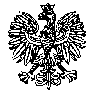 KOMENDA WOJEWÓDZKA POLICJIz siedzibą w RadomiuSEKCJA ZAMÓWIEŃ PUBLICZNYCH26-600 Radom, ul. 11 Listopada 37/59 __________________________________________________________________________________Zamówienie na usługi społeczne i inne szczególne usługi: zamówienie klasyczne 
o wartości mniejszej niż progi unijne – wartość zamówienia wyrażona w złotych jest mniejsza niż równowartość kwoty 750 000 euro, nie mniejsza niż równowartość kwoty 130 000 złotychNr Ogłoszenia o zamówieniu 2024/BZP 00327464/01 z dnia 16.05.2024 r.Nr wew. postępowania 24/24L. dz. ZP- 1281/24Zamawiający:	Komenda Wojewódzka Policji z siedzibą w Radomiuul. 11 Listopada 37/5926 – 600 RadomSPECYFIKACJA WARUNKÓW ZAMÓWIENIA Przedmiot zamówienia: usługa społeczna – Świadczenia medyczne z zakresu profilaktycznej opieki zdrowotnej w Policji i szczepień ochronnychTryb udzielenia zamówienia: tryb podstawowy z możliwością prowadzenia negocjacjiZATWIERDZIŁ: ZASTĘPCAKOMENDANTA WOJEWÓDZKIEGO POLICJIZ SIEDZIBĄ W RADOMIUinsp. Paweł Herbuś Radom, dnia 16.05.2024 r.Postępowanie prowadzone za pośrednictwem platformazakupowa.pl pod adresem:
https://platformazakupowa.pl/pn/kwp_radomSPIS TREŚCINAZWA ORAZ ADRES ZAMAWIAJĄCEGOADRES STRONY INTERNETOWEJ, NA KTÓREJ UDOSTEPNIANE BĘDĄ ZMIANY I WYJAŚNIENIA TREŚCI SWZ ORAZ INNE DOKUMENTY ZAMÓWIENIA BEZPOŚREDNIO ZWIĄZANE Z POSTĘPOWANIEM 
O UDZIELENIE ZAMÓWIENIATRYB UDZIELENIA ZAMÓWIENIAINFORMACJA, CZY ZAMAWIAJĄCY PRZEWIDUJE WYBÓR NAJKORZYSTNIEJSZEJ OFERTY Z MOŻLIWOŚCIĄ PROWADZENIA NEGOCJACJIOPIS PRZEDMIOTU ZAMÓWIENIATERMIN WYKONANIA ZAMÓWIENIAPROJEKTOWANE POSTANOWIENIA UMOWY W SPRAWIE ZAMÓWIENIA PUBLICZNEGO, KTÓRE ZOSTANĄ WPROWADZONE DO TREŚCI TEJ UMOWYINFORMACJE O ŚRODKACH KOMUNIKACJI ELEKTRONICZNEJ, PRZY UŻYCIU KTÓRYCH ZAMAWIAJĄCY BĘDZIE KOMUNIKOWAŁ SIĘ 
Z WYKONAWCAMI, ORAZ INFORMACJE O WYMAGANIACH TECHNICZNYCH I ORGANIAZCYJNYCH SPORZĄDZANIA, WYSYŁANIA 
I ODBIERANIA KORESPONDENCJI ELEKTRONICZNEJWSKAZANIE OSÓB UPRAWNIONYCH DO KOMUNIKOWANIA SIĘ 
Z WYKONAWCAMITERMIN ZWIĄZANIA OFERTĄWYMAGANIA DOTYCZĄCE  WADIUMINFORMACJE DOTYCZĄCE ZABEZPIECZENIA NALEŻYTEGO WYKONANIA UMOWYOPIS SPOSOBU PRZYGOTOWANIA OFERTYSPOSÓB ORAZ TERMIN SKŁADANIA OFERTTERMIN OTWARCIA OFERTPODSTAWY WYKLUCZENIA, O KTÓRYCH MOWA W ART. 108 UST.1WARUNKI UDZIAŁU W POSTĘPOWANIU PODMIOTOWE ŚRODKI DOWODOWEOPIS SPOSOBU OBLICZENIA CENYOPIS KRYTERIÓW OCENY OFERT, WRAZ Z PODANIEM WAG TYCH KRYTERIÓW I SPOSOBU OCENY OFERTINFORMACJE O FORMALNOŚCIACH, JAKIE MUSZĄ ZOSTAĆ DOPEŁNIONE PO WYBORZE OFERTY W CELU ZAWARCIA UMOWY W SPRAWIE ZAMÓWIENIA PUBLICZNEGOPOUCZENIE O ŚRODKACH OCHRONY PRAWNEJ PRZYSŁUGUJĄCYCH WYKONAWCYKLAUZULA INFORMACYJNA DOTYCZĄCA PRZETWARZANIA DANYCH OSOBOWYCHINNE ISTOTNE INFORMACJE DOTYCZĄCE POSTĘPOWANIAZAŁĄCZNIKI DO SWZNazwa oraz adres ZamawiającegoNazwa oraz adres Zamawiającego: Komenda Wojewódzka Policji z siedzibą w Radomiuul. 11 Listopada 37/59, 26 - 600 RadomNumer telefonu: 47 701 31 03Adres poczty elektronicznej: zamowienia.kwp@ra.policja.gov.plAdres strony internetowej prowadzonego postępowania: https://platformazakupowa.pl/pn/kwp_radom Sprawę prowadzi: Sekcja Zamówień Publicznych KWP z siedzibą w Radomiu adres strony www: http://bip.mazowiecka.policja.gov.pladres profilu nabywcy: https://platformazakupowa.pl/pn/kwp_radom Adres strony internetowej, na której udostępniane będą zmiany i wyjaśnienia treści SWZ oraz inne dokumenty zamówienia bezpośrednio związane z postępowaniem o udzielenie zamówieniaSWZ oraz dokumenty zamówienia bezpośrednio związane z postępowaniem o udzielenie zamówienia dostępne są w zakładce „Załączniki do postępowania ” na platformie zakupowej pod adresem https://platformazakupowa.pl/pn/kwp_radom (zwana dalej Platformą) pod numerem ogłoszenia 
o zamówieniu BZP oraz nazwą postępowania /numerem wewnętrznym postępowania dostępnym 
w tytule SWZ. Zmiany i wyjaśnienia treści SWZ oraz inne informacje bezpośrednio związane 
z postępowaniem o udzielenie zamówienia będą udostępniane na platformie zakupowej pod adresem https://platformazakupowa.pl/pn/kwp_radom w zakładce „KOMUNIKATY” Tryb udzielenia zamówieniaPostępowanie o udzielenie zamówienia prowadzone jest w trybie podstawowym, na podstawie 
art. 275 pkt 2 ustawy z dnia 11 września 2019 r. – Prawo zamówień publicznych (t. j. Dz. U  z 2023 r., poz. 1605) zwanej dalej także „pzp”.Informacja, czy Zamawiający przewiduje wybór najkorzystniejszej oferty z możliwością prowadzenia negocjacjiZamawiający przewiduje wybór najkorzystniejszej oferty z możliwością prowadzenia negocjacji.Opis przedmiotu zamówieniaV.1. Przedmiotem zamówienia są usługi społeczne o których mowa w art. 359 pkt 2 ustawy pzp:Przedmiot zamówienia obejmuje:świadczenia medyczne z zakresu profilaktycznej opieki zdrowotnej nad policjantami i pracownikami Policji, pełniącymi służbę/pracującymi na terenie działania KMP/KPP w: Grójcu, Makowie Mazowieckim, Płocku, Przasnyszu, Pułtusku, Radomiu, Sokołowie Podlaskim, Szydłowcu, Zwoleniu  obejmujące:wykonywanie badań okresowych i kontrolnych policjantów, wydawanie orzeczeń o braku lub przeciwwskazaniach do pracy na danym stanowisku,wykonywanie badań wstępnych, okresowych i kontrolnych pracowników Policji, wydawanie orzeczeń/zaświadczeń o braku lub przeciwwskazaniach do pracy na danym stanowisku,uczestniczenie lekarza w komisji bezpieczeństwa i higieny pracy,przegląd stanowisk pracy pod względem szkodliwości warunków pracy,wykonanie badań lekarskich kierowcom lub osobom kierującym pojazdami służbowymi
i uprzywilejowanymi,wykonywanie badań policjantom i pracownikom wyjeżdzającym na misję lub powracającym do kraju po zakończeniu służby lub pracy w kontyngencie policyjnym,wykonywanie badań lekarskich do celów sanitarno-epidemiologicznych wraz z wydawaniem orzeczeń,wykonywanie badań osobom kierującym statkami żeglugi śródlądowej.świadczenia medyczne w zakresie wykonywania szczepień ochronnych dla policjantów i pracowników Policji, pełniących służbę/pracujących na terenie działania KMP/KPP w: Białobrzegach, Grójcu, Lipsku, Przysusze, Radomiu, Siedlcach, Sierpcu, Sochaczewie, Szydłowcu, Wyszkowie, Zwoleniu. SZCZEGÓŁOWY OPIS PRZEDMIOTU ZAMÓWIENIA DLA ZADAŃ OD NR 1 DO NR 9W przypadku konieczności zlecenia przez lekarza medycyny pracy dodatkowych badań nie ujętych w Formularzu ofertowym, tj.: wykaz dodatkowych badań dla zadania od nr 1 do nr 9 będą one rozliczane zgodnie z cennikiem badań ujętych w Wykazie cenowym dodatkowych badań w formularzu ofertowym (załączniki nr 1.1. do 1.9. do SWZ).Warunkiem bezwzględnym do oceny złożonej oferty, a tym samym uznaniem oferty za ważną jest wypełnienie i wskazanie cen brutto za badania ujęte w tabeli WYKAZ CENOWY DODATKOWYCH BADAŃ, które mogą być realizowane w trakcie obowiązywania umowy. W przypadku braku wyceny dodatkowych badań oferta podlegała będzie odrzuceniu jako niezgodna z warunkami zamówienia.Dodatkowe badania rozliczane będą zgodnie z warunkami określonymi w § 8 ust. 2-4 wzoru umowy.Ceny zaoferowane w Formularzu ofertowym w tabeli WYKAZ CENOWY DODATKOWYCH BADAŃ nie będą podlegać kryteriom oceny ofert.Przedmiot zamówienia obejmuje:Świadczenia medyczne w zakresie profilaktycznej opieki zdrowotnej nad policjantami 
i pracownikami Policji, określone w: rozporządzeniu Ministra Zdrowia i Opieki Społecznej z dnia 30 maja 1996 r. w sprawie przeprowadzania badań lekarskich pracowników, zakresu profilaktycznej opieki zdrowotnej nad pracownikami oraz orzeczeń lekarskich wydawanych do celów przewidzianych w Kodeksie Pracy (t. j. Dz. U. z 2023 r., poz. 607), Rozporządzeniu Ministra Spraw Wewnętrznych i Administracji z dnia 9 stycznia 2017 r. w sprawie badań okresowych i kontrolnych policjantów  (t.j. Dz. U. z 2017 r. poz. 110 z późn. zm.), Ustawie z dnia 27 czerwca 1997 r. o służbie medycyny pracy (t. j. Dz. U. z 2022 r. poz. 437), obejmujące: wykonywanie badań okresowych i kontrolnych policjantów,wykonywanie badań wstępnych, okresowych i kontrolnych pracowników Policji,wydawanie orzeczeń o braku lub przeciwwskazaniach do pracy na zajmowanym stanowisku,uczestniczenie lekarza w komisji bezpieczeństwa i higieny pracy oraz w komisjach określonych odrębnymi przepisami, wymagających udziału lekarza profilaktyka, przegląd stanowisk pracy pod względem szkodliwości warunków pracy;ustawy z dnia 5 stycznia 2011 r. o kierujących pojazdami (Dz. U. z 2023 r., poz. 622), rozporządzeniu Ministra Zdrowia z dnia 17 lipca 2014 r. w sprawie badań lekarskich osób ubiegających się o uprawnienia do kierowania pojazdami i kierowców (Dz. U. z 2022 r., poz. 2503) oraz rozporządzeniu Ministra Zdrowia i Opieki Społecznej z dnia 30 maja 1996 r. w sprawie przeprowadzania badań lekarskich pracowników, zakresu profilaktycznej opieki zdrowotnej nad pracownikami oraz orzeczeń lekarskich wydawanych do celów przewidzianych w Kodeksie Pracy (t. j. Dz. U. z 2023 r. poz. 607
z późń. zm.) – obejmujące badanie lekarskie kierowcy z wydaniem orzeczenia, zawierające pełny zakresu badań diagnostycznych, konsultacji lekarzy specjalistów lub psychologa (z wyłączeniem badań psychologicznych kierowców);Usługi określone w rozporządzeniu Ministra Zdrowia z dnia 5 listopada 2003 r. w sprawie warunków zdrowotnych wymaganych od osób wykonujących pracę na statkach żeglugi śródlądowej (Dz. U. z 2003 r. Nr 199 poz. 1949);Usługi określone w ustawie z dnia 5 grudnia 2008 r. o zapobieganiu i zwalczaniu zakażeń oraz chorób zakaźnych u ludzi (t. j. Dz. U. z 2023 r., poz. 1284 z późń. zm.), obejmujące wykonywanie badań lekarskich do celów sanitarno-epidemiologicznych wraz z wydawaniem orzeczenia lekarskiego.Wykonaniu badań policjantom i pracownikom wyjeżdżającym na misję lub powracającym do kraju po zakończeniu służby lub pracy w kontyngencie policyjnym obejmujące:badania policjantów i pracowników wyjeżdżających na misję - realizowane, do czasu powstania aktu wykonawczego, analogicznie do funkcjonariuszy powracających z misji. Realizacja badań odbywać się będzie na podstawie wytycznych Komendy Głównej Policji, w ich skład wchodzą badanie lekarskie, laboratoryjne i diagnostyczne wraz z wydaniem zaświadczenia o stanie zdrowia w języku polskim i w języku angielskim. W przypadku realizacji takiej usługi wzór orzeczenia lub zaświadczenia będzie dostarczany przez Zamawiającego każdorazowy przy kierowaniu osoby na badanie;badanie po powrocie z misji, w skład którego wchodzi badanie lekarskie, laboratoryjne
i diagnostyczne wraz z wydaniem orzeczenia lekarskiego (zakres badań oraz wzory orzeczeń lekarskich zgodnie z rozporządzenia Ministra Spraw Wewnętrznych i Administracji z dnia 9 marca 2020 r. w sprawie badań policjanta i pracownika Policji powracającego do kraju po zakończeniu służby lub pracy w kontyngencie policyjnym oraz kierowania go na turnus leczniczo-profilaktyczny (Dz. U. z 2020 r., poz. 392). Przedmiot umowy może być realizowany przez lekarzy uprawnionych do przeprowadzenia badań profilaktycznych, lekarzy uprawnionych do badań kierowców, lekarzy uprawnionych do badania osób kierujących statkami żeglugi śródlądowej oraz innych lekarzy specjalistów. Osoby realizujące usługi, o których mowa w ust 1 obowiązane są posiadać odpowiednie kwalifikacje i spełniać wymagania określone przez ministra właściwego do spraw zdrowia.Wykonawca zobowiązuje się do nawiązania stosunku pracy, w rozumieniu
art. 22 § 1 ustawy z dnia 26.06.1974 r. – Kodeks pracy lub analogicznych przepisów państw członkowskich UE, EOG, z osobami wykonującymi czynności rejestracji osób skierowanych na badania. Zamawiający wymaga zatrudnienia na podstawie stosunku pracy w okolicznościach, o których mowa w art. 95 ustawy Pzp. Szczegółowe wymagania dot. realizacji oraz egzekwowania wymagań zatrudnienia na podstawie stosunku pracy zostały określone w projekcie umowy w § 6.  Wykonawca może powierzyć realizację zamówienia Podwykonawcy.Dla poszczególnych zadań miejsce świadczenia usługi musi znajdować się w miejscowości, w której znajdują się poszczególne KMP/KPP, tj.:zadanie nr 3 – w Płocku;zadanie nr 4 – w Przasnyszu; zadanie nr 5 – w Pułtusku; zadanie nr 6 – w Radomiu;zadanie nr 7 – w Sokołowie Podlaskim.Odległość od miejsca świadczenia usługi do jednostki wskazanej w Formularzu ofertowym (najkrótsza, liczona w km z proponowanych tras obliczana za pomocą strony internetowej www.google.pl/maps „wyznacz trasę samochodową” nie może być większa na poszczególne zadania:zadanie nr 1 - nie może być większa niż 70 km;zadanie nr 2 -  nie może być większa niż 30 km;zadanie nr 8 - nie może być większa niż 35 km;zadanie nr 9 -  nie może być większa niż 35 km.Z realizacją przedmiotu zamówienia nie wiąże się dostęp do informacji niejawnych. Usługi o których mowa w § 1 ust. 1 i ust. 2 umowy, wykonywane będą (codziennie)
od poniedziałku do piątku, z wyłączeniem dni ustawowo wolnych od pracy, w obiekcie wskazanym w Formularzu ofertowym.Warunkiem bezwzględnym do oceny złożonej oferty, a tym samym uznaniem oferty
za ważną jest wskazanie cen brutto za badania ujęte w WYKAZIE CENOWYM DODATKOWYCH BADAŃ, które mogą być realizowane w trakcie obowiązywania umowy (załącznik Nr 2 do umowy).Wykonawca zobowiązany będzie do:a) prowadzenia dokumentacji medycznej, chronienia jej i udostępniania zgodnie z ustawą
z dnia 10 maja 2018 r. o ochronie danych osobowych  ), ustawą z dnia 6 listopada 2008 r.
o prawach pacjenta i Rzeczniku Praw Pacjenta (t. j. Dz. U. z 2023 r. poz. 1545 z późń. zm.), ustawą z dnia 27 czerwca 1997 r. o służbie medycyny (t. j. Dz. U. z 2022 r. poz. 437), rozporządzeniem  Ministra Zdrowia z dnia 29 lipca 2010 r. w sprawie rodzajów dokumentacji medycznej służby medycyny pracy, sposobu jej prowadzenia i przechowywania oraz wzorów stosowanych dokumentów (Dz. U. z 2010 r., Nr 149, poz. 1002);b) prowadzenia ewidencji wykonanych świadczeń zdrowotnych za każdy miesiąc, z uwzględnieniem rodzaju i liczby poszczególnych usług zrealizowanych dla każdego uprawnionego do świadczeń;c) protokolarnego przekazania podmiotowi wskazanemu przez Zamawiającego, dokumentacji medycznej, w przypadku rozwiązania umowy lub upływu terminu jej obowiązywania. Powyższe przekazanie dokonane zostanie na pisemne wezwanie Zamawiającego w terminie 14 dni licząc od daty wpływu wezwania.SZCZEGÓŁOWY OPIS PRZEDMIOTU ZAMÓWIENIA DLA ZADAŃ OD NR 10 DO NR 20Szczepienia ochronne, wymagane rozporządzeniem Rady Ministrów z dnia 3 stycznia 2012 r. w sprawie wykazu rodzajów czynności zawodowych oraz zalecanych szczepień ochronnych wymaganych u pracowników, funkcjonariuszy, żołnierzy lub podwładnych podejmujących prace, zatrudnionych lub wyznaczonych do wykonywania tych czynności, obejmujące przeprowadzenie kwalifikacyjnego badania lekarskiego, iniekcję, dokonanie wpisu do książeczki oraz informowanie o terminach kolejnych dawek funkcjonariuszom i pracownikom.Usługi wykonywane będą przynajmniej trzy dni w tygodniu, w obiekcie wskazanym
w § 5 projektu umowy. W przypadku szczepień nie ujętych w Formularzu Ofertowym, a zawartych
w załączniku do rozporządzenia Rady Ministrów z dnia 3 stycznia 2012 r. w sprawie wykazu rodzajów czynności zawodowych oraz zalecanych szczepień ochronnych wymaganych u pracowników, funkcjonariuszy, żołnierzy lub podwładnych podejmujących prace, zatrudnionych lub wyznaczonych do wykonywania tych czynności, Wykonawca realizował będzie szczepienia na identycznych zasadach jakie zaoferował w przypadku szczepień zawartych w Formularzu Ofertowym podlegających ocenie. W przypadku funkcjonariuszy i pracowników zakwalifikowanych do udziału w misji  Zamawiający wymaga od Wykonawcy wydania osobie podlegającej szczepieniu Międzynarodowej Książeczki Szczepień.  Osoby realizujące ww. usługi obowiązane są posiadać odpowiednie kwalifikacje
i spełniać wymagania określone przez ministra właściwego do spraw zdrowia.Wykonawca może powierzyć realizację zamówienia Podwykonawcy. Miejsce realizacji powierzonego zamówienia winno znajdować się w miejscu świadczenia usługi wskazanym w umowie. Zamawiający nie dopuszcza możliwości świadczenia usług w różnych lokalizacjach.Podstawą wykonania szczepień na rzecz policjantów i pracowników, będą imienne skierowania wystawione przez Zamawiającego.Wykonawca zobowiązuje się do nawiązania stosunku pracy, w rozumieniu art. 22 § 1 ustawy z dnia 26.06.1974 r. – Kodeks pracy lub analogicznych przepisów państw członkowskich UE, EOG, z pracownikiem wykonującym czynności przy rejestracji osób skierowanych na szczepienia.  Zamawiający wymaga zatrudnienia na podstawie stosunku pracy w okolicznościach,
o których mowa w art. 95 ustawy Pzp. Szczegółowe wymagania dot. realizacji oraz egzekwowania wymagań zatrudnienia na podstawie stosunku pracy zostały określone w projekcie umowy w § 7.  Dla poszczególnych zadań miejsce świadczenia usługi musi znajdować się w miejscowości, w której znajdują się poszczególne KMP/KPP, tj.:zadanie nr 10 – w Białobrzegach;zadanie nr 13 – w Przysusze;zadanie nr 14 – w Radomiu;zadanie nr 15 – w Siedlcach; zadanie nr 17 – w Sochaczewie.Odległość od miejsca świadczenia usługi do jednostki wskazanej w Formularzu ofertowym (najkrótsza, liczona w km z proponowanych tras obliczana za pomocą strony internetowej www.google.pl/maps „wyznacz trasę samochodową” nie może być większa na poszczególne zadania: zadanie nr 11 -  nie może być większa niż 70 km;zadanie nr 12 - nie może być większa niż 55 km;zadanie nr 16 - nie może być większa niż 45 km;zadanie nr 18 - nie może być większa niż 35 km;zadanie nr 19 -  nie może być większa niż 35 km;zadanie nr 20 - nie może być większa niż 35 km.Z realizacją przedmiotu zamówienia nie wiąże się dostęp do informacji niejawnych. Wykonawca zobowiązany będzie do:prowadzenia dokumentacji medycznej, chronienia jej i udostępniania zgodnie z ustawą
z dnia 10 maja 2018 r. o ochronie danych osobowych  (t. j. Dz. U. z 2019 r., poz. 1781), ustawą z dnia 6 listopada 2008 r. o prawach pacjenta i Rzeczniku Praw Pacjenta (Dz. U. z 2023 r. poz. 1545 z późn. zm.), ustawą z dnia 27 czerwca 1997 r. o służbie medycyny (t. j. Dz. U. z 2022 r. poz. 437), rozporządzeniem  Ministra Zdrowia z dnia 29 lipca 2010 r. w sprawie rodzajów dokumentacji medycznej służby medycyny pracy, sposobu jej prowadzenia i przechowywania oraz wzorów stosowanych dokumentów (Dz. U. Nr 149, poz. 1002);prowadzenia ewidencji wykonanych świadczeń zdrowotnych za każdy miesiąc,
z uwzględnieniem rodzaju i liczby poszczególnych usług zrealizowanych dla każdego uprawnionego do świadczeń.Szczegółowy opis przedmiotu zamówienia na zadania nr 1-20 określony został w:Formularzach ofertowych – stanowiących Załączniki od nr 2.1. do nr 2.20. do SWZWzorach umowy – stanowiących Załączniki nr 1.1-1.2 do SWZNazwy i kody zamówienia według wspólnego Słownika Zamówień (CPV): 85147000 – 1 usługi zdrowotne świadczone dla firmV.2. Przedmiotowe środki dowodowe SKŁADANE WRAZ Z OFERTĄ:Na potwierdzenie, zgodności z kryteriami określonymi w opisie kryteriów oceny ofert wykonawca zobowiązany jest ZŁOŻYĆ WRAZ Z OFERTĄ niżej wymienione przedmiotowe środki dowodowe:Oświadczenie (dotyczy: dla zadania nr  1-9 - kryteriów wyboru nr 2 i nr 3) dot. dysponowania gabinetem lekarza medycyny pracy, w którym byłaby możliwość obsługi policjantów i pracowników Policji poza kolejnością pięć dni w tygodniu oraz o obsługiwaniu przez lekarzy specjalistów poza kolejnością – wzór stanowi załącznik nr 6.1 do SWZ.Oświadczenie (dotyczy: dla zadania nr 10-20 kryterium wyboru nr 2 i nr 3) dot. obsługiwania policjantów i pracowników poza kolejnością oraz wykonywania usług pięć dni w tygodniu, z wyłączeniem dni ustawowo wolnych od pracy – wzór stanowi załącznik nr 6.2 do SWZZ załączonych do oferty przedmiotowych środków dowodowych jednoznacznie musi wynikać:W przypadku złożenia oferty na zadania od nr 1 do nr 9 wykonawca w formularzu ofertowym musi zaznaczyć w pkt dot. Kryterium II i III – czy będzie dysponował oddzielnym gabinetem  lekarza medycyny pracy oraz czy pracownicy będą obsługiwani poza kolejnością – informacje zawarte w formularzu ofertowym stanowiącym załącznik nr 2.1-2.9 do SWZ oraz w oświadczeniu stanowiącym załącznik nr 6.1 do SWZ muszą być tożsame.W przypadku złożenia oferty na zadania od nr 10 do nr 20 wykonawca w formularzu ofertowym musi zaznaczyć w pkt dot. Kryterium II i III – czy pracownicy będą obsługiwani poza kolejnością oraz ile dni w tygodniu będą wykonywane usługi – informacje zawarte w formularzu ofertowym stanowiącym załącznik nr 2.10-2.20 do SWZ oraz w oświadczeniu stanowiącym załącznik nr 6.2 do SWZ muszą być tożsame.Powyższe przedmiotowe środki dowodowe służą potwierdzeniu zgodności z kryteriami określonymi w opisie kryteriów oceny ofert i nie będą podlegały uzupełnieniu zgodnie z art. 107 ust. 3 ustawy Pzp z dnia 11 września 2019 roku (Dz. U. 2023, poz. 1605 z późn. zm.).Jeżeli wykonawca nie złoży przedmiotowych środków dowodowych wraz z ofertą, oferta wykonawcy zostanie odrzucona. Przedmiotowe środki dowodowe sporządzone w języku obcym przekazuje się wraz z tłumaczeniem na język polski.Przedmiotowe środki dowodowe oraz inne dokumenty lub oświadczenia, o których mowa 
w rozporządzeniu, wykonawca składa w formie elektronicznej, w postaci elektronicznej opatrzone podpisem zaufanym lub elektronicznym podpisem osobistym, w formie pisemnej lub w formie dokumentowej, w zakresie i w sposób określony w przepisach wydanych na podstawie art. 70 ustawy.Jeżeli przedmiotowy środek dowodowy oraz inny dokument lub oświadczenie został sporządzony jako dokument elektroniczny oraz wystawiony przez upoważnione podmioty:przekazuje się ten dokumentPrzez dokumenty wystawione przez upoważnione podmioty należy rozumieć zaświadczenia wydawane przez organy publiczne i osoby trzecie. Pojęcie „dokumenty wystawione przez upoważnione podmioty” nie obowiązuje zatem oświadczeń wykonawcy, podmiotu udostępniającego zasoby oraz podwykonawcy. Jeżeli przedmiotowy środek dowodowy oraz inny dokument lub oświadczenie zostały sporządzone jako dokument w postaci papierowej i opatrzone własnoręcznym podpisem, przekazuje się cyfrowe odwzorowanie tego dokumentu (tj. skan) opatrzone kwalifikowanym podpisem elektronicznym, podpisem zaufanym lub elektronicznym podpisem osobistym.Poświadczenia zgodności cyfrowego odwzorowania z dokumentem w postaci papierowej dokonuje odpowiednio wykonawca, wykonawca wspólnie ubiegający się o udzielenie zamówienia lub notariusz.Jeżeli przedmiotowy środek dowodowy oraz inny dokument lub oświadczenie zostały sporządzone jako dokumenty elektroniczne oraz wystawione/sporządzone przez wykonawcę, wykonawców wspólnie ubiegających się o udzielenie zamówienia , podmiot udostępniający zasoby na zasadach określonych w art. 118 Pzp lub podwykonawcę niebędącego podmiotem udostępniającym zasoby:dokumenty te przekazuje się w postaci elektronicznej i opatruje się kwalifikowanym podpisem elektronicznym, podpisem zaufanym lub elektronicznym podpisem osobistym.Termin wykonania zamówieniaWykonawca zobowiązany jest zrealizować przedmiot zamówienia w terminie 24 miesięcy od dat wskazanych poniżej dla każdego zadania:Zadanie nr 1: 10.12.2024 r,Zadanie nr 2: 13.12.2024 r,Zadanie nr 3: 13.12.2024 r,Zadanie nr 4: od dnia zawarcia umowy Zadanie nr 5: 04.01.2025 r, Zadanie nr 6: 02.08.2024 r,Zadanie nr 7: 19.11.2024 r, Zadanie nr 8: 15.08.2024 r, Zadanie nr 9: 27.08.2024 r, Zadanie nr 10: 15.08.2024 r,Zadanie nr 11: 10.12.2024 r, Zadanie nr 12: 30.07.2024 r,Zadanie nr 13: 30.07.2024 r,Zadanie nr 14: 20.12.2024 r,Zadanie nr 15: 01.09.2024 r.Zadanie nr 16: 31.12.2024 r,Zadanie nr 17: 16.08.2024 r, Zadanie nr 18: 03.08.2024 r, Zadanie nr 19: 13.12.2024 r,Zadanie nr 20: 27.08.2024 r.W przypadku konieczności wcześniejszego lub późniejszego rozpoczęcia wykonywania usług (realizacji umowy) w terminach zadań wcześniejszych lub późniejszych niż wskazane powyżej, strony przewidują możliwość zmiany dat początkowych przy zachowaniu dwuletniego terminu realizacji usługi.Dopuszcza się przedłużenie terminu obowiązywania umowy maksymalnie o 24 miesiące,
w przypadku niewykorzystania w trakcie obowiązywania umowy maksymalnej kwoty jaką Zamawiający przeznaczył na realizację umowy.Projektowane postanowienia umowy w sprawie zamówienia, które zostaną wprowadzone do treści tej umowyProjektowane postanowienia umowy w sprawie zamówienia, które zostaną wprowadzone do treści tej umowy, określone zostały w Załączniku nr 1.1 do SWZ dla zadań 1-9 oraz w Załączniku nr 1.2 do SWZ dla zadań 10-20.Zamawiający przewiduje następujące zmiany postanowień zawartej umowy: Dopuszcza się zmianę cen jednostkowych brutto, określonych w formularzu ofertowym, w przypadku zmiany ceny materiałów lub kosztów związanych z realizacją zamówienia.Warunkiem dokonania zmian, o których mowa w ust.1 niniejszego paragrafu jest złożenie wniosku przez stronę inicjującą zmianę, zawierającego:szczegółowy opis propozycji zmiany;uzasadnienie konieczności wprowadzenia zmiany;obliczenie kosztów zmiany zgodnie z zasadami zawartymi w umowie, jeżeli zmiana będzie miała wpływ na wynagrodzenie Wykonawcy;wykazanie, złożenie dowodów obrazujących wpływ zmiany lub zmian na koszty wykonania przedmiotu umowy przez Stronę, gdy taki wpływ istnieje.Zamawiający zastrzega, że pierwsza waloryzacja cen jednostkowych brutto może nastąpić nie wcześniej niż po upływie 6 miesięcy od dnia zawarcia umowy.Zmiana cen jednostkowych brutto wyszczególnionych w formularzu ofertowym stanowiącym załącznik nr 1 do niniejszej umowy odbywać się będzie w oparciu o wskaźnik kwartalny cen towarów i usług konsumpcyjnych ogłoszony w komunikacie Prezesa Głównego Urzędu Statystycznego, jeżeli wskaźnik za kwartał poprzedzający dzień złożenia wniosku przez Stronę, w stosunku do wskaźnika obowiązującego na dzień składania oferty przetargowej wyniesie, co najmniej 3 punkty procentowe (wzrost/spadek cen nastąpi, co najmniej o 3%).Nowe ceny jednostkowe brutto, wyliczone zgodnie z zapisami ust. 4 niniejszego paragrafu, obowiązywać będą od dnia zawarcia przez Strony aneksu w tym zakresie.Druga waloryzacja cen jednostkowych brutto może nastąpić nie wcześniej niż po upływie 12 miesięcy licząc od dnia zawarcia aneksu, o którym mowa w ust. 5 niniejszego paragrafu.Zmiana cen jednostkowych brutto wyszczególnionych w aneksie odbywać się będzie
w oparciu o wskaźnik kwartalny cen towarów i usług konsumpcyjnych ogłoszony w komunikacie Prezesa Głównego Urzędu Statystycznego, jeżeli wskaźnik za kwartał poprzedzający dzień złożenia wniosku przez Stronę, w stosunku do wskaźnika obowiązującego na dzień zawarcia aneksu wyniesie, co najmniej 3 punkty procentowe (wzrost/spadek cen nastąpi, co najmniej o 3%).Nowe ceny jednostkowe brutto, wyliczone zgodnie z zapisami ust. 7 niniejszego paragrafu, obowiązywać będą od dnia zawarcia przez Strony aneksu w tym zakresie.Kolejne waloryzacje cen jednostkowych brutto mogą nastąpić nie wcześniej niż
po upływie 12 miesięcy licząc od dnia zawarcia ostatniego aneksu. Postanowienia ust. 7 i 8 stosuje się odpowiednio.Sumaryczna wartość waloryzacji nie może przekroczyć 10 % wartości ceny jednostkowej brutto.Zmiana cen jednostkowych brutto, nie wpłynie na kwotę, o której mowa w § 9 ust. 7. Ponadto Zamawiający przewiduje następujące zmiany postanowień zawartej umowy:Dopuszcza się zmianę cen jednostkowych brutto określonych w formularzu ofertowym,
w przypadku zmiany:stawki podatku od towarów i usług oraz podatku akcyzowego,wysokości minimalnego wynagrodzenia za pracę albo wysokości minimalnej stawki godzinowej, ustalonych na podstawie ustawy z dnia 10 października 2002 r. o minimalnym wynagrodzeniu za pracę,zasad podlegania ubezpieczeniom społecznym lub ubezpieczeniu zdrowotnemu lub wysokości stawki składki na ubezpieczenie społeczne lub ubezpieczenie zdrowotne,zasad gromadzenia i wysokości wpłat do pracowniczych planów kapitałowych, o których mowa w ustawie z dnia 4 października 2018 r. o pracowniczych planach kapitałowych (t. j. Dz. U. z 2023 r. poz. 46).W przypadkach, o których mowa w ust. 1, Wykonawca może zwrócić się do Zamawiającego z pisemnym wnioskiem o przeprowadzenie negocjacji dotyczących zmiany wysokości cen jednostkowych brutto, określonych w formularzu ofertowym.Wykonawca może zwrócić się do Zamawiającego z wnioskiem, o którym mowa w ust. 2, po opublikowaniu (zgodnie z obowiązującymi przepisami prawa) zmian przepisów prawa, będących podstawą wnioskowania o zmianę cen.Wniosek, o którym mowa w ust. 2 musi zawierać:wskazanie zmiany przepisów prawa, będącej przyczyną wystąpienia przez Wykonawcę
z wnioskiem;wskazanie wysokości proponowanej zmiany wynagrodzenia należnego Wykonawcy, szczegółowe opisanie i przedstawienie wpływu zmian przepisów prawa na koszty wykonania zamówienia;dokładne wyliczenia wysokości wzrostu kosztów wykonania Umowy w wyniku wprowadzenia zmian przepisów prawa, wraz z objaśnieniami do tych wyliczeń.Złożenie przez Wykonawcę wniosku, o którym mowa w ust. 2, niespełniającego wymagań, o których mowa w ust. 4, nie będzie uznane za skuteczne, jeżeli Wykonawca nie uzupełni, na pisemne żądanie Zamawiającego, w terminie określonym przez Zamawiającego nie krótszym niż 5 dni, wniosku lub dokumentów uzasadniających wniosek.Wykonawca składając wniosek, o którym mowa w ust. 2 zobowiązany będzie udowodnić Zamawiającemu, że zmiany przepisów prawa rzeczywiście spowodują wzrost kosztów wykonania Umowy oraz udowodnić wysokość wzrostu kosztów wykonania Umowy.Zmiana wysokości wynagrodzenia należnego Wykonawcy, na skutek wniosku, o którym mowa w ust. 2, dotyczyć może wyłącznie wynagrodzenia należnego za niewykonaną, do dnia wejścia w życie zmian przepisów, o których mowa w ust. 1, część Umowy.Zmiana wysokości cen jednostkowych brutto określonych w formularzu ofertowym obowiązywać może nie wcześniej niż od dnia wejścia w życie zmian, o których mowa w ust. 1, pod warunkiem wypełnienia przez Wykonawcę powyższych obowiązków.W przypadku zmiany, o której mowa w ust. 1 pkt 1 ceny jednostkowe brutto określone
w formularzu ofertowym, zostaną wyliczone na podstawie nowych przepisów i zawarte w aneksie do umowy.W przypadku zmiany, o której mowa w ust. 1 pkt 2, ceny jednostkowe brutto określone w formularzu ofertowym mogą ulec zmianie nie więcej niż o wartość wzrostu całkowitego kosztu Wykonawcy wynikającego ze zwiększenia wynagrodzeń osób bezpośrednio wykonujących zamówienie do wysokości zmienionego minimalnego wynagrodzenia, z uwzględnieniem wszystkich obciążeń publicznoprawnych od kwoty wzrostu minimalnego wynagrodzenia.W przypadku zmiany, o której mowa ust 1 pkt 3 lub/i pkt 4, ceny jednostkowe brutto określone w formularzu ofertowym mogą ulec zmianie o wartość wzrostu całkowitego kosztu Wykonawcy, jaką będzie on zobowiązany dodatkowo ponieść w celu uwzględnienia tej zmiany, przy zachowaniu dotychczasowej kwoty netto wynagrodzenia osób bezpośrednio wykonujących zamówienie na rzecz Zamawiającego.    Informacje o środkach komunikacji elektronicznej, przy użyciu których Zamawiający będzie komunikował się z wykonawcami, oraz informacje o wymaganiach technicznych i organizacyjnych sporządzenia, wysłania i odbierania korespondencji elektronicznejPostępowanie prowadzone jest w języku polskim w formie elektronicznej za pośrednictwemplatformazakupowa.pl pod adresem: https://platformazakupowa.pl/pn/kwp_radomW postępowaniu o udzielenie zamówienia komunikacja między Zamawiającym a Wykonawcami odbywa się drogą elektroniczną przy użyciu platformy zakupowej pod adresem: https://platformazakupowa.pl/pn/kwp_radom (inna niż oferta Wykonawcy i załączniki do oferty) za pośrednictwem dedykowanego formularza poprzez kliknięcie przycisku „Wyślij wiadomość do zamawiającego” po którym pojawi się komunikat, że wiadomość została wysłana do zamawiającego.We wszelkiej korespondencji związanej z niniejszym postępowaniem Zamawiający i Wykonawcy posługują się numerem ogłoszenia z BZP a dodatkowo numerem wewnętrznym postępowania.Wykonawca ma dostęp do formularza „Wyślij wiadomość do zamawiającego” dostępny na stronie dotyczącej danego postępowania.Informacje dotyczące odpowiedzi na pytania, zmiany specyfikacji, zmiany terminu składania 
i otwarcia ofert Zamawiający będzie zamieszczał na platformie w sekcji „Komunikaty”. Korespondencja, której zgodnie z obowiązującymi przepisami adresatem jest konkretny wykonawca, będzie przekazywana w formie elektronicznej za pośrednictwem https://platformazakupowa.pl/pn/kwp_radom do konkretnego wykonawcy.Wykonawca jako podmiot profesjonalny ma obowiązek sprawdzania komunikatów i wiadomości bezpośrednio na https://platformazakupowa.pl/pn/kwp_radom przesłanych przez zamawiającego, gdyż system powiadomień może ulec awarii lub powiadomienie może trafić do folderu SPAM.Wymagania techniczne i organizacyjne wysyłania i odbierania korespondencji elektronicznej przy użyciu środków komunikacji elektronicznej, określają „REGULAMIN platformazakupowa.pl”, który znajduje się na stronie głównej Platformy oraz „Instrukcja dla Wykonawców  platformazakupowa.pl” dostępna jest pod adresem: https://platformazakupowa.pl/strona/45-instrukcje Maksymalny rozmiar jednego pliku przesyłanego za pomocą dedykowanego formularza przy komunikacji to maksymalnie 500 MB. Zamawiający może również komunikować się z Wykonawcami za pomocą poczty elektronicznej, e-mail: monika.jedrys@ra.policja.gov.pl Zamawiający nie przewiduje sposobu komunikowania się z Wykonawcami w inny sposób niż przy użyciu środków komunikacji elektronicznej, wskazanej w SWZ.Zamawiający, zgodnie z Rozporządzeniem Prezesa Rady Ministrów z dnia 30 grudnia 2020 r. w sprawie sposobu sporządzania i przekazywania informacji oraz wymagań technicznych dla dokumentów elektronicznych oraz środków komunikacji elektronicznej w postępowaniu 
o udzielenie zamówienia publicznego lub konkursie (Dz. U. z 2020 r. poz. 2452), określa niezbędne wymagania sprzętowo - aplikacyjne umożliwiające pracę na platformazakupowa.pl  tj.:stały dostęp do sieci Internet o gwarantowanej przepustowości nie mniejszej niż 512 kb/s,komputer klasy PC lub MAC o następującej konfiguracji: pamięć min. 2 GB Ram,procesor Intel IV 2 GHZ lub jego nowsza wersja, jeden z systemów operacyjnych - MSWindows 7, Mac Os x 10 4, Linux, lub ich nowsze wersje, zainstalowana dowolna przeglądarka internetowa, w przypadku Internet Explorer minimalnie wersja 10 0.,włączona obsługa JavaScript,zainstalowany program Adobe Acrobat Reader lub inny obsługujący format plików.pdf, platformazakupowa.pl działa według standardu przyjętego w komunikacji sieciowej  - kodowanie UTF8,oznaczenie czasu odbioru danych przez platformę zakupową stanowi datę oraz dokładny czas (hh:mm:ss) generowany wg. czasu lokalnego serwera synchronizowanego z zegarem Głównego Urzędu Miar,Wykonawca, przystępując do niniejszego postępowania o udzielenie zamówienia:akceptuje warunki korzystania z platformazakupowa.pl określone w Regulaminiezamieszczonym na stronie internetowej pod linkiem w zakładce „Regulamin" 
oraz uznaje go za wiążący, zapoznał i stosuje się do „Instrukcji dla Wykonawców ” dostępnej pod adresem: https://platformazakupowa.pl/strona/45-instrukcje składania ofert/wniosków.Za datę przekazania oferty, oświadczenia, o którym mowa w art. 125 ust. 1 pzp, podmiotowych środków dowodowych, przedmiotowych środków dowodowych oraz innych informacji, oświadczeń lub dokumentów przekazywanych w postępowaniu, przyjmuje się datę ich przekazania/złożenia na platformie zakupowej.Zamawiający nie ponosi odpowiedzialności za złożenie oferty w sposób niezgodny 
z „Instrukcją dla Wykonawców” korzystania z platformazakupowa.pl, w szczególności za sytuację, gdy zamawiający zapozna się z treścią oferty przed upływem terminu składania ofert (np. złożenie oferty w zakładce „Wyślij wiadomość do zamawiającego”).Taka oferta zostanie uznana przez Zamawiającego za ofertę handlową i nie będzie brana pod uwagę w przedmiotowym postępowaniu ponieważ nie został spełniony obowiązek narzucony w art. 221 Ustawy Prawo Zamówień Publicznych.Zamawiający informuje, że instrukcje korzystania z platformazakupowa.pl dotyczące 
w szczególności logowania, składania wniosków o wyjaśnienie treści SWZ, składania ofert oraz innych czynności podejmowanych w niniejszym postępowaniu przy użyciu platformazakupowa.pl znajdują się w zakładce „Instrukcje dla Wykonawców" na stronie internetowej pod adresem: https://platformazakupowa.pl/strona/45-instrukcje Wskazanie osób uprawnionych do komunikowania się z WykonawcamiZamawiający wyznacza następujące osoby do kontaktu z Wykonawcami:Sprawy formalno-prawne: Monika Jędrys – Sekcja Zamówień Publicznych KWP z siedzibą w RadomiuTermin związania ofertą Wykonawca jest związany ofertą od dnia upływu terminu składania ofert, przy czym pierwszym dniem terminu związania ofertą jest dzień, w którym upływa termin składania ofert 
do dnia 22.06.2024 r.W przypadku gdy wybór najkorzystniejszej oferty nie nastąpi przed upływem terminu związania ofertą określonego w SWZ, Zamawiający przed upływem terminu związania ofertą zwraca się jednokrotnie do Wykonawców o wyrażenie zgody na przedłużenie tego terminu 
o wskazany przez niego okres, nie dłuższy niż 30 dni.Przedłużenie terminu związania ofertą, o którym mowa w ust. 2, wymaga złożenia przez Wykonawcę pisemnego oświadczenia (tj. wyrażonego przy użyciu wyrazów, cyfr lub innych znaków pisarskich, które można odczytać i powielić) o wyrażeniu zgody na przedłużenie terminu związania ofertą.Jeżeli termin związania upłynął przed wyborem najkorzystniejszej oferty, zamawiający wzywa wykonawcę, którego oferta otrzymała najwyższą ocenę, do wyrażenia, w wyznaczonym przez Zamawiającego terminie, pisemnej zgody na wybór jego oferty.W przypadku braku zgody, o której mowa w ust. 4 , zamawiający zwraca się o wyrażenie takiej zgody do kolejnego wykonawcy, którego oferta została najwyżej oceniona, chyba że zachodzą przesłanki do unieważnienia postępowania.W przypadku gdy Zamawiający żąda wniesienia wadium, przedłużenie terminu związania ofertą, o którym mowa w ust. 2, następuje wraz z przedłużeniem okresu ważności wadium albo, jeżeli nie jest to możliwe, z wniesieniem nowego wadium na przedłużony okres związania ofertą.Wymagania dotyczące wadiumZamawiający nie wymaga wniesienia wadium.Informacje dotyczące zabezpieczenia należytego wykonania umowyZamawiający nie wymaga wniesienia zabezpieczenia należytego wykonania umowy.Opis sposobu przygotowania ofertyOferta musi być sporządzona w języku polskim, pod rygorem nieważności w formie elektronicznej lub w postaci elektronicznej opatrzona kwalifikowanym podpisem elektronicznym, podpisem zaufanym lub elektronicznym podpisem osobistym w formacie danych: .pdf, .doc, .docx, .xps, .xls, .jpg, .jpeg ze szczególnym wskazaniem na .pdf.Rozszerzenia plików wykorzystywanych przez Wykonawców powinny być zgodne 
z Załącznikiem nr 2 do “Rozporządzenia Rady Ministrów w sprawie Krajowych Ram Interoperacyjności, minimalnych wymagań dla rejestrów publicznych i wymiany informacji w postaci elektronicznej oraz minimalnych wymagań dla systemów teleinformatycznych”, zwanego dalej Rozporządzeniem KRI.W procesie składania oferty w tym przedmiotowych środków dowodowych na platformie, kwalifikowany podpis elektroniczny lub podpis zaufany lub elektroniczny podpis osobisty Wykonawca składa bezpośrednio na dokumencie, który następnie przesyła do systemu.W celu ewentualnej kompresji danych zamawiający zaleca wykorzystanie jednego 
z rozszerzeń:.zip.7ZWśród rozszerzeń powszechnych, a niewystępujących w Rozporządzeniu KRI występują: .rar, .gif, .bmp, numbers, .pages. Oferta złożona w takich plikach podlegać będzie odrzuceniu na podstawie art. 226 ust. 1 pkt. 6 ustawy Pzp.Powód: nie została sporządzona lub przekazana w sposób zgodny z wymaganiami technicznymi oraz organizacyjnymi sporządzania lub przekazywania ofert przy użyciu środków komunikacji elektronicznej określonymi przez zamawiającego. Powyższe formaty plików są niezgodne z postanowieniami SWZ w Rozdziale XIII pkt 1 oraz treścią załącznika nr 2 do Rozporządzenia Rady Ministrów z dnia 12 kwietnia 2012 r. 
w sprawie Krajowych Ram Interoperacyjności, minimalnych wymagań dla rejestrów publicznych 
i wymiany informacji w postaci elektronicznej oraz minimalnych wymagań dla systemów teleinformatycznych, który określa formaty danych oraz standardy zapewniające dostęp do zasobów informacji udostępnianych za pomocą systemów teleinformatycznych używanych do realizacji zadań publicznych.W przypadku stosowania przez wykonawcę kwalifikowanego podpisu elektronicznego:Ze względu na niskie ryzyko naruszenia integralności pliku oraz łatwiejszą weryfikację podpisu zamawiający zaleca, w miarę możliwości, przekonwertowanie plików składających się na ofertę na rozszerzenie .pdf  i opatrzenie ich podpisem kwalifikowanym w formacie PAdES. Pliki w innych formatach niż PDF zaleca się opatrzyć podpisem w formacie XAdES o typie zewnętrznym. Wykonawca powinien pamiętać, aby plik z podpisem przekazywać łącznie z dokumentem podpisywanym.Zamawiający zaleca wykorzystanie podpisu z kwalifikowanym znacznikiem czasu.Zamawiający zaleca aby w przypadku podpisywania pliku przez kilka osób, stosować podpisy tego samego rodzaju. Podpisywanie różnymi rodzajami podpisów np. elektronicznym osobistym i kwalifikowanym może doprowadzić do problemów w weryfikacji plików.Zamawiający zaleca, aby Wykonawca z odpowiednim wyprzedzeniem przetestował możliwość prawidłowego wykorzystania wybranej metody podpisania plików oferty.Zleca się, aby osobą składającą ofertę była osoba kontaktowa podawana w dokumentacji.Ofertę należy przygotować z należytą starannością dla podmiotu ubiegającego się o udzielenie zamówienia publicznego i zachowaniem odpowiedniego odstępu czasu do zakończenia przyjmowania ofert/wniosków. Sugerujemy złożenie oferty na 24 godziny przed terminem składania ofert/wniosków. Jeśli Wykonawca pakuje dokumenty np. w plik o rozszerzeniu .zip, zaleca się wcześniejsze podpisanie każdego ze skompresowanych plików. Zamawiający zaleca aby nie wprowadzać jakichkolwiek zmian w plikach po podpisaniu ich podpisem kwalifikowanym. Może to skutkować naruszeniem integralności plików co równoważne będzie z koniecznością odrzucenia oferty.Zamawiający zwraca uwagę na ograniczenia wielkości plików podpisywanych profilem zaufanym, który wynosi max 10MB, oraz na ograniczenie wielkości plików podpisywanych 
w aplikacji eDoApp służącej do składania elektronicznego podpisu osobistego, który wynosi max 5MB. Szyfrowanie ofert odbywa się automatycznie przez Platformę.Oznaczenie czasu odbioru danych:Za datę przekazania oferty przyjmuje się datę jej przekazania w systemie poprzez kliknięcie przycisku „Złóż ofertę” w drugim kroku i wyświetleniu komunikatu, że oferta została złożona.Za datę przekazania korespondencji przesłanej za pomocą Platformy przyjmuje się datę prawidłowego przekazania poprzez kliknięcie przycisku „Wyślij wiadomość do Zamawiającego” na Platformie i wyświetleniu komunikatu, że wiadomość została wysłana do Zamawiającego.Do przygotowania oferty konieczne jest posiadanie przez osobę upoważnioną do reprezentowania Wykonawcy kwalifikowanego podpisu elektronicznego, elektronicznego podpisu osobistego lub podpisu zaufanego.Do oferty należy dołączyć oświadczenie o niepodleganiu wykluczeniu i oświadczenie 
o spełnianiu warunków udziału w postępowaniu, w formie elektronicznej lub postaci elektronicznej opatrzone kwalifikowanym podpisem elektronicznym, podpisem zaufanym lub elektronicznym podpisem osobistym. Do przygotowania oferty zaleca się wykorzystanie Formularza ofertowego, którego wzór stanowi załącznik nr 2.1 – 2.20 do SWZ. W przypadku, gdy Wykonawca nie korzysta z przygotowanego przez zamawiającego wzoru, w treści oferty należy zamieścić wszystkie informacje wymagane w Formularzu ofertowym.Wszelkie informacje stanowiące tajemnicę przedsiębiorstwa w rozumieniu ustawy z dnia 16 kwietnia 1993 r. o zwalczaniu nieuczciwej konkurencji (Dz. U z 2022 r., poz. 1233), które Wykonawca zastrzeże jako tajemnicę przedsiębiorstwa, powinny zostać złożone przy pomocy sekcji pod nazwą „FORMULARZ” w osobnym pliku „dokument niejawny” wraz z jednoczesnym zaznaczeniem „Załącznik stanowiący tajemnicę przedsiębiorstwa”. Wykonawca zobowiązany jest, wraz z przekazaniem tych informacji, wykazać spełnienie przesłanek określonych w art. 11 ust. 2 ustawy z dnia 16 kwietnia 1993 r. o zwalczaniu nieuczciwej konkurencji. Zaleca się, aby uzasadnienie zastrzeżenia informacji jako tajemnicy przedsiębiorstwa było sformułowane w sposób umożliwiający jego udostępnienie. Zastrzeżenie przez Wykonawcę tajemnicy przedsiębiorstwa bez uzasadnienia, będzie traktowane przez Zamawiającego jako bezskuteczne ze względu na zaniechanie przez Wykonawcę podjęcia niezbędnych działań w celu zachowania poufności objętych klauzulą informacji zgodnie z postanowieniami art. 18 ust. 3 pzp.Do oferty należy dołączyć:Formularz ofertowy dla zadania nr 1 - 20 wypełniony we wszystkich pozycjach zgodny ze składaną ofertą częściową (wzór stanowią załączniki 2.1 – 2.20 do SWZ);Przedmiotowe środki dowodowe, o których mowa w pkt. V.2. SWZ na potwierdzenie, zgodności z kryteriami określonymi w opisie kryteriów oceny ofert wykonawca zobowiązany jest ZŁOŻYĆ WRAZ Z OFERTĄ: Oświadczenie (dotyczy: dla zadania nr  1-9 - kryteriów wyboru nr 2 i nr 3) dot. dysponowaniem gabinetem lekarza medycyny pracy, w którym byłaby możliwość obsługi policjantów i pracowników Policji poza kolejnością pięć dni w tygodniu oraz o obsługiwaniu przez lekarzy specjalistów poza kolejnością – wzór stanowi załącznik nr 6.1 do SWZ.Oświadczenie (dotyczy: dla zadania nr 10-20 kryterium wyboru nr 2 i nr 3) dot. obsługiwania policjantów i pracowników poza kolejnością oraz wykonywania usług pięć dni w tygodniu, z wyłączeniem dni ustawowo wolnych od pracy – wzór stanowi załącznik nr 6.2 do SWZPełnomocnictwo upoważniające do złożenia oferty, o ile ofertę składa pełnomocnik;Pełnomocnictwo dla pełnomocnika do reprezentowania w postępowaniu Wykonawców wspólnie ubiegających się o udzielenie zamówienia – dotyczy ofert składanych wspólnie przez Wykonawców wspólnie ubiegających się o udzielenie zamówienia;Oświadczenie Wykonawcy o niepodleganiu wkluczeniu z postępowania – wzór oświadczenia o niepodleganiu wykluczeniu stanowi załącznik nr 3 do SWZ. W przypadku wspólnego ubiegania się o zamówienie przez Wykonawców, oświadczenie o niepodleganiu wykluczeniu składa każdy z Wykonawców;Oświadczenie Wykonawcy o spełnianiu warunków udziału – wzór oświadczenia 
o spełnianiu warunków udziału w postępowaniu stanowi załącznik nr 4 do SWZ. W przypadku wspólnego ubiegania się o zamówienie przez Wykonawców, oświadczenie o spełnianiu warunków  udziału w postępowaniu składa każdy z Wykonawców;Oświadczenie wykonawców wspólnie ubiegających się o udzielenie zamówienia 
(konsorcjum, spółka cywilna)  o którym mowa w art. 117 ust. 4 ustawy,  z którego wynika, które usługi wykonają poszczególni wykonawcy, wniesione zgodnie z rozdz.  XVII SWZ – wzór stanowi załącznik nr 5 do SWZ.Oferta, oświadczenie o niepodleganiu wkluczeniu z postępowania i oświadczenie 
o spełnianiu warunków udziału w postępowaniu muszą być złożone w  formie elektronicznej lub postaci elektronicznej, opatrzone kwalifikowanym podpisem elektronicznym, elektronicznym podpisem osobistym lub podpisem zaufanym.Pełnomocnictwo do złożenia oferty musi być sporządzone w postaci elektronicznej, podpisane kwalifikowanym podpisem elektronicznym, elektronicznym podpisem osobistym lub podpisem zaufanym. Pełnomocnictwo przekazuje się w postaci elektronicznej i opatruje kwalifikowanym podpisem elektronicznym, podpisem zaufanym lub elektronicznym podpisem osobistym. W przypadku, gdy pełnomocnictwo zostało sporządzone w postaci papierowej przekazuje się cyfrowe odwzorowanie tego dokumentu (skan) opatrzone kwalifikowanym podpisem elektronicznym, podpisem zaufanym lub elektronicznym podpisem osobistym, poświadczającym zgodność cyfrowego odwzorowania z dokumentem w postaci papierowej. Poświadczenia zgodności cyfrowego odwzorowania z dokumentem w postaci papierowej poświadcza mocodawca lub notariusz.W przypadku gdy podmiotowe środki dowodowe, w tym oświadczenie, o którym mowa w art. 117 ust. 4 ustawy, oraz zobowiązanie podmiotu udostępniającego zasoby, przedmiotowe środki dowodowe, dokumenty, o których mowa w art. 94 ust. 2 ustawy, niewystawione przez upoważnione podmioty lub pełnomocnictwo, zostały sporządzone jako dokument w postaci papierowej i opatrzone własnoręcznym podpisem, przekazuje się cyfrowe odwzorowanie tego dokumentu opatrzone kwalifikowanym podpisem elektronicznym, a w przypadku postępowań lub konkursów, o wartości mniejszej niż progi unijne, kwalifikowanym podpisem elektronicznym, podpisem zaufanym lub elektronicznym podpisem osobistym, poświadczającym zgodność cyfrowego odwzorowania z dokumentem w postaci papierowej.Poświadczenia zgodności cyfrowego odwzorowania z dokumentem w postaci papierowej, o którym mowa powyżej, dokonuje w przypadku:1) podmiotowych środków dowodowych – odpowiednio wykonawca, wykonawca wspólnie ubiegający się o udzielenie zamówienia, podmiot udostępniający zasoby lub podwykonawca, w zakresie podmiotowych środków dowodowych, które każdego z nich dotyczą;2) przedmiotowego środka dowodowego, dokumentu, o którym mowa w art. 94 ust. 2 ustawy, oświadczenia, o którym mowa w art. 117 ust. 4 ustawy, lub zobowiązania podmiotu udostępniającego zasoby – odpowiednio wykonawca lub wykonawca wspólnie ubiegający się o udzielenie zamówienia.Poprzez oryginał należy rozumieć dokument podpisany kwalifikowanym podpisem elektronicznym lub podpisem zaufanym lub elektronicznym podpisem osobistym przez osobę/osoby upoważnioną/upoważnione. Poświadczenie za zgodność z oryginałem następuje w formie elektronicznej podpisane kwalifikowanym podpisem elektronicznym lub podpisem zaufanym lub elektronicznym podpisem osobistym przez osobę/osoby upoważnioną/upoważnione.Składając ofertę zaleca się zaplanowanie złożenia jej z wyprzedzeniem minimum 24h, aby zdążyć w terminie przewidzianym na jej złożenie w przypadku siły wyższej, jak np. awaria platformazakupowa.pl, awaria Internetu, problemy techniczne związane z brakiem 
np. aktualnej przeglądarki, itp.Podmiotowe środki dowodowe oraz inne dokumenty lub oświadczenia, o których mowa w rozporządzeniu, wykonawca składa w formie elektronicznej, w postaci elektronicznej opatrzone podpisem zaufanym lub elektronicznym podpisem osobistym, w formie pisemnej lub w formie dokumentowej, w zakresie i w sposób określony w przepisach wydanych na podstawie art. 70 ustawy zgodnie z wymaganiami określonymi poniżej:10.1. Oświadczenie Wykonawcy o braku podstaw wykluczenia oraz o spełnianiu warunków udziału w postepowaniu, pod rygorem nieważności należy złożyć: w formie elektronicznej (tj. w postaci elektronicznej opatrzonej kwalifikowanym podpisem elektronicznym) przez osobę/osoby upoważnioną/upoważnione do reprezentowania odpowiednio wykonawcy, wykonawcy wspólnie ubiegającego się o udzielenie zamówienialubw postaci elektronicznej opatrzonej podpisem zaufanym lub elektronicznym podpisem osobistym przez osobę/osoby upoważnioną/upoważnione do reprezentowania odpowiednio wykonawcy, wykonawcy wspólnie ubiegającego się o udzielenie zamówienia.W przypadku wykonawców wspólnie ubiegających się o udzielenie zamówienia oświadczenie, o którym mowa w tym punkcie składa każdy wykonawca jako oświadczenie własne.
10.2. Oświadczenie o podziale zadań pomiędzy wykonawców wspólnie ubiegających się o udzielenie zamówienia, o których mowa w art. 117 ust. 4 ustawy Pzp przekazuje się w postaci elektronicznej i opatruje się kwalifikowanym podpisem elektronicznym, elektronicznym podpisem zaufanym lub elektronicznym podpisem osobistym. W przypadku gdy oświadczenie zostało sporządzone jako dokument w formie papierowej i opatrzone podpisem własnoręcznym, przekazuje się cyfrowe odwzorowanie tego dokumentu opatrzone kwalifikowanym podpisem elektronicznym, elektronicznym podpisem zaufanym lub elektronicznym podpisem osobistym Poświadczenia cyfrowego odwzorowania z dokumentem w postaci papierowej dokonuje wykonawca/ wykonawca wspólnie ubiegający się o udzielenie zamówienia.Poświadczenia zgodności cyfrowego odwzorowania z dokumentem w postaci papierowej może dokonać również notariuszSposób oraz termin składania ofertWykonawca składa ofertę za pośrednictwem Platformy pod adresem: https://.platformazakupowa.pl/pn/kwp_radom Sposób złożenia oferty opisany został w „Instrukcji dla Wykonawców” pod adresem: https://platformazakupowa.pl/strona/45-instrukcjePo wypełnieniu Formularza składania oferty lub wniosku i dołączenia wszystkich wymaganych załączników należy kliknąć przycisk „Przejdź do podsumowania”. Oferta lub wniosek składana elektronicznie musi zostać podpisana kwalifikowanym podpisem elektronicznym, podpisem zaufanym lub elektronicznym podpisem osobistym. W procesie składania oferty za pośrednictwem https://.platformazakupowa.pl/pn/kwp_radom wykonawca powinien złożyć podpis bezpośrednio na dokumentach przesłanych za pośrednictwem https://.platformazakupowa.pl/pn/kwp_radom Zalecamy stosowanie podpisu na każdym załączonym pliku osobno, w szczególności wskazanych w art. 63 ust 1 oraz ust.2 Pzp, gdzie zaznaczono, iż oferty, wnioski o dopuszczenie do udziału w postępowaniu oraz oświadczenie, o którym mowa w art. 125 ust.1 sporządza się, pod rygorem nieważności, w postaci lub formie elektronicznej i opatruje się odpowiednio kwalifikowanym podpisem elektronicznym, podpisem zaufanym lub elektronicznym podpisem osobistym.Opatrzenie właściwym podpisem oferty/lub paczki następuje przed czynnością zaszyfrowania. Złożenie podpisu jedynie w innym miejscu nie jest równoznaczne ze złożeniem podpisu pod ofertą. Oferta, która została złożona bez opatrzenia właściwym podpisem elektronicznym podlegać będzie odrzuceniu na podstawie art. 226 ust. 1 pkt 3 ustawy Pzp z uwagi na niezgodność z art. 63 ustawy Pzp.Szczegółowa instrukcja dla Wykonawców dotycząca złożenia, zmiany i wycofania oferty znajduje się na stronie internetowej pod adresem: https://platformazakupowa.pl/strona/45-instrukcjeMaksymalny rozmiar jednego pliku przesyłanego za pośrednictwem dedykowanych „FORMULARZA” do: złożenia, zmiany, wycofania oferty wynosi 150 MB. Wykonawca przed upływem terminu do składania ofert może wycofać ofertę. Sposób wycofania oferty został opisany w „Instrukcji dla Wykonawców platformazakupowa.pl”Wykonawca po upływie terminu do składania ofert nie może wycofać złożonej oferty.Ofertę wraz z wymaganymi załącznikami należy złożyć w terminie do dnia 24.05.2024 r. do godziny 10:00Ofertę podpisuje Wykonawca lub jego pełnomocnik.Wykonawca może złożyć tylko jedną ofertę w ramach zadań 1 - 20O terminie złożenia oferty decyduje czas pełnego przeprocesowania transakcji na Platformie.Za datę przekazania oferty lub wniosków przyjmuje się datę ich przekazania 
w systemie poprzez kliknięcie przycisku „Złóż ofertę” w drugim kroku i wyświetlaniu komunikatu, że oferta została złożona. Czas wyświetlany na platformazakupowa.pl synchronizuje się automatycznie z serwerem Głównego Urzędu Miar.Termin otwarcia ofertOtwarcie ofert nastąpi w dniu 24.05.2024 r. o godzinie 10:05 za pośrednictwem Platformy. Otwarcie ofert jest niejawne. Zgodnie z ustawą pzp Zamawiający nie ma obowiązku przeprowadzania jawnej sesji otwarcia ofert z udziałem wykonawców lub transmitowania sesji otwarcia za pośrednictwem elektronicznych narzędzi do przekazu on – line a ma jedynie takie uprawnienie.Zamawiający najpóźniej przed otwarciem ofert, udostępnia na stronie internetowej prowadzonego postępowania informacje o kwocie, jaką zamierza przeznaczyć 
na sfinansowanie zamówienia.Zamawiający, niezwłocznie po otwarciu ofert, udostępnia na stronie internetowej prowadzonego postępowania informacje:4.1. nazwach albo imionach i nazwiskach oraz siedzibach lub miejscach prowadzonej działalności gospodarczej albo miejscach zamieszkania wykonawców, których oferty zostały otwarte;4.2. cenach lub kosztach zawartych w ofertach.Informacja zostanie opublikowana na stronie postępowania https://platformazakupowa.pl/pn/kwp_radom w sekcji „Komunikaty”.5.  W przypadku wystąpienia awarii systemu teleinformatycznego, która spowoduje brak możliwości otwarcia ofert w terminie określonym przez Zamawiającego, otwarcie ofert nastąpi niezwłocznie po usunięciu awarii. 6.  Zamawiający poinformuje o zmianie terminu otwarcia ofert na stronie internetowej prowadzonego postępowania: https://platformazakupowa.pl/pn/kwp_radom w sekcji „Komunikaty”Podstawy wykluczenia, o których mowa w art. 108 ust. 1Z postępowania o udzielenie zamówienia wyklucza się, z zastrzeżeniem art. 110 ust. 2 Pzp, wykonawcę:1.1. będącego osobą fizyczną, którego prawomocnie skazano za przestępstwo:udziału w zorganizowanej grupie przestępczej albo związku mającym na celu popełnienie przestępstwa lub przestępstwa skarbowego, o którym mowa w art. 258 Kodeksu karnego;handlu ludźmi, o którym mowa w art. 189a Kodeksu karnego;o którym mowa w art. 228 – 230a, art. 250a Kodeksu karnego lub w art. 46 - 48 ustawy z dnia 25 czerwca 2010  r. o sporcie (Dz. U. z 2022 r. poz. 1599 i 2185) lub w art. 54 ust. 1-4 ustawy z dnia 12 maja 2011 r. o refundacji leków, środków spożywczych specjalnego przeznaczenia żywieniowego oraz wyrobów medycznych (Dz. U. z 2023 r. poz. 826);finansowania przestępstwa o charakterze terrorystycznym, o którym mowa w art. 165a Kodeksu karnego, lub przestępstwo udaremniania lub utrudniania stwierdzenia przestępnego pochodzenia pieniędzy lub ukrywania ich pochodzenia, o którym mowa 
w art. 299 Kodeksu karnego;o charakterze terrorystycznym, o którym mowa w art. 115 § 20 Kodeksu karnego, 
lub mające na celu popełnienie tego przestępstwa;powierzenia wykonywania pracy małoletniemu cudzoziemcowi, o których mowa w art. 9 ust. 2 ustawy z dnia 15 czerwca 2012 r. o skutkach powierzania wykonywania pracy cudzoziemcom przebywającym wbrew przepisom na terytorium Rzeczypospolitej Polskiej (Dz. U. z 2021 r. poz. 1745);przeciwko obrotowi gospodarczemu o których mowa w art. 296 – 307 Kodeksu karnego, przestępstwo oszustwa, o których mowa w art. 286 Kodeksu karnego, przestępstwo przeciwko wiarygodności dokumentów, o których mowa w art. 270 – 277d Kodeksu karnego, lub przestępstwo skarbowe;o których mowa w art. 9 ust. 1 i 3 lub art. 10 ustawy z dnia 15 czerwca 2012 r. o skutkach powierzania wykonywania pracy cudzoziemcom przebywającym wbrew przepisom na terytorium Rzeczypospolitej Polskiej– lub za odpowiedni czyn zabroniony określony w przepisach prawa obcego;1.2. jeżeli urzędującego członka jego organu zarządzającego lub nadzorczego, wspólnika spółki 
w spółce jawnej lub partnerskiej albo komplementariusza w spółce komandytowej lub komandytowo – akcyjnej lub prokurenta prawomocnie skazano za przestępstwo, o którym mowa w pkt. 1.1;1.3. wobec, którego wydano prawomocny wyrok sadu lub ostateczną decyzję administracyjną  
o zaleganiu z uiszczeniem podatków, opłat lub składek na ubezpieczenie społeczne lub zdrowotne, chyba, że wykonawca odpowiednio przed upływem terminu do składania wniosków o dopuszczenie do udziału w postępowaniu albo przed upływem terminu składania ofert dokonał płatności należnych podatków, opłat lub składek na ubezpieczenie społeczne lub zdrowotne wraz z odsetkami lub grzywnami lub zawarł  wiążące porozumienie w sprawie spłaty tych należności;1.4. wobec którego prawomocnie orzeczono zakaz ubiegania się o zamówienie publiczne;1.5. jeżeli zamawiający może stwierdzić, na podstawie wiarygodnych przesłanek, że wykonawca zawarł z innymi wykonawcami porozumienie mające na celu zakłócenie konkurencji, w szczególności jeżeli należąc do tej samej grupy kapitałowej w rozumieniu ustawy z dnia 16 lutego 2007 r. o ochronie konkurencji i konsumentów, złożyli odrębne oferty, oferty częściowe lub wnioski o dopuszczenie 
do udziału w postępowaniu, chyba, że wykażą, że przygotowali te oferty lub wnioski niezależnie 
od siebie;1.6. jeżeli w przypadkach, o których mowa w art. 85 ust. 1 Pzp, doszło do zakłócenia konkurencji wynikającego z wcześniejszego zaangażowania tego wykonawcy lub podmiotu, który należy 
z wykonawcą do tej samej grupy kapitałowej w rozumieniu ustawy z dnia 16 lutego 2007 r. o ochronie konkurencji i konsumentów, chyba, że spowodowane tym zakłócenie konkurencji może być wyeliminowane w inny sposób niż przez wykluczenie wykonawcy z udziału w postępowaniu 
o udzielenie zamówienia.2. Zamawiający wykluczy wykonawcę z postępowania, w przypadkach wskazanych w przepisie 
art. 7 ust. 1 ustawy z dnia 13 kwietnia 2022 r. o szczególnych rozwiązaniach w zakresie przeciwdziałania wspieraniu agresji na Ukrainę oraz służących ochronie bezpieczeństwa narodowego ( t.j. Dz. U. z 2023 r., poz. 129 z późn. zm. ).3.Wykonawca może zostać wykluczony przez Zamawiającego na każdym etapie postępowania 
o udzielenie zamówienia.WARUNKI UDZIAŁU W POSTĘPOWANIUO udzielenie zamówienia mogą ubiegać się Wykonawcy, którzy nie podlegają wykluczeniu na zasadach określonych w Rozdziale XVI SWZ, oraz spełniają określone przez Zamawiającego warunki udziału w postępowaniu.O udzielenie zamówienia mogą ubiegać się Wykonawcy, którzy spełniają warunki dotyczące:zdolności do występowania w obrocie gospodarczym – Zamawiający nie stawia wymagań w zakresie tego warunku;uprawnień do prowadzenia określonej działalności gospodarczej lub zawodowej, o ile wynika to z odrębnych przepisów: Wykonawca musi posiadać wpis do rejestru, o którym mowa w art. 100 ustawy z dnia 15 kwietnia 2011r. o działalności leczniczej (tj. Dz. U. z 2023 r. poz. 991 z późn. zm.) prowadzonego przez organ wskazany w art. 106 ust. 1.Zamawiający dokona spełnienia tego warunku na podstawie załączonego do oferty „Oświadczenia Wykonawcy, składanego  na podstawie art. 125 ust. 1 ustawy Pzp” 
– propozycję oświadczenia stanowi Załącznik nr 4 do SWZ.Warunek dotyczący uprawnień do prowadzenia określonej działalności gospodarczej lub zawodowej jest spełniony, jeżeli co najmniej jeden z wykonawców wspólnie ubiegających się 
o udzielenie zamówienia posiada uprawnienia do prowadzenia określonej działalności gospodarczej lub zawodowej i zrealizuje usługi, do których realizacji te uprawnienia są wymagane, tj.  posiada wpis do rejestru, o którym mowa w art. 100 ustawy z dnia 15 kwietnia 2011r. o działalności leczniczej (tj. Dz. U. z 2023 r. poz. 991 z późn. zm.) prowadzonego przez organ wskazany w art. 106 ust. 1. W takim przypadku wykonawcy ubiegający się wspólnie o udzielenie  zamówienia muszą złożyć wraz z ofertą oświadczenie z którego wynika, które usługi wykonają poszczególni wykonawcy – (wzór stanowi załącznik nr 5 do SWZ)Oświadczenie o podziale zadań pomiędzy wykonawców wspólnie ubiegających się 
o udzielenie zamówienia, o których mowa w art. 117 ust. 4 ustawy Pzp,  przekazuje się  w postaci elektronicznej i opatruje się kwalifikowanym podpisem elektronicznym, elektronicznym  podpisem zaufanym lub elektronicznym podpisem osobistym. W przypadku gdy oświadczenie zostało  sporządzone jako dokument w formie papierowej i opatrzone podpisem własnoręcznym, przekazuje się elektroniczne odwzorowanie tego dokumentu opatrzone kwalifikowanym podpisem elektronicznym, elektronicznym  podpisem zaufanym lub elektronicznym podpisem osobistymPoświadczenia cyfrowego odwzorowania z dokumentem w postaci papierowej dokonuje  wykonawca wspólnie ubiegający się o udzielenie zamówienia (tj. mogą dokonać  wszyscy wykonawcy wspólnie ubiegający się o udzielenie zamówienia ale także jeden z wykonawców wspólnie ubiegających się o udzielenie zamówienia, który umocowany został do prezentowania członków konsorcjum lub wspólników  spółki cywilnej w postepowaniu.sytuacji ekonomicznej lub finansowej: – Zamawiający nie stawia wymagań w zakresie tego warunku;zdolności technicznej lub zawodowej: – Zamawiający nie stawia wymagań w zakresie tego warunku;Oceniając zdolność techniczną lub zawodową, Zamawiający może na każdym etapie postępowania, uznać, że Wykonawca nie posiada wymaganych zdolności, jeżeli posiadanie przez wykonawcę sprzecznych interesów, w szczególności zaangażowanie zasobów technicznych lub zawodowych wykonawcy w inne przedsięwzięcia gospodarcze wykonawcy może mieć negatywny wpływ na realizację zamówienia. Udostępnienie zasobów:Wykonawca może w celu potwierdzenia spełniania warunków udziału w postępowaniu lub kryteriów selekcji, w stosownych sytuacjach oraz w odniesieniu do konkretnego zamówienia, lub jego części, polegać na zdolnościach technicznych lub zawodowych lub sytuacji finansowej lub ekonomicznej podmiotów udostępniających zasoby, niezależnie od charakteru prawnego łączących go z nimi stosunków prawnych.W odniesieniu do warunków dotyczących wykształcenia, kwalifikacji zawodowych lub doświadczenia wykonawcy mogą polegać na zdolnościach podmiotów udostępniających zasoby, jeśli podmioty te wykonają roboty budowlane lub usługi, do realizacji których te zdolności są wymagane.Wykonawca, który polega na zdolnościach lub sytuacji podmiotów udostępniających zasoby, składa, wraz z wnioskiem o dopuszczenie do udziału w postępowaniu albo odpowiednio wraz z ofertą, zobowiązanie podmiotu udostępniającego zasoby do oddania mu do dyspozycji niezbędnych zasobów na potrzeby realizacji danego zamówienia lub inny podmiotowy środek dowodowy potwierdzający, że wykonawca realizując zamówienie, będzie dysponował niezbędnymi zasobami tych podmiotów.Zobowiązanie podmiotu udostępniającego zasoby, o którym mowa w ppkt 3, potwierdza, że stosunek łączący wykonawcę z podmiotami udostępniającymi zasoby gwarantuje rzeczywisty dostęp do tych zasobów oraz określa w szczególności:zakres dostępnych wykonawcy zasobów podmiotu udostępniającego zasoby;sposób i okres udostępnienia wykonawcy i wykorzystania przez niego zasobów podmiotu udostępniającego te zasoby przy wykonywaniu zamówienia;czy i w jakim zakresie podmiot udostępniający zasoby, na zdolnościach którego wykonawca polega w odniesieniu do warunków udziału w postępowaniu dotyczących wykształcenia, kwalifikacji zawodowych lub doświadczenia, zrealizuje roboty budowlane lub usługi, których wskazane zdolności dotyczą.Zamawiający ocenia, czy udostępniane wykonawcy przez podmioty udostępniające zasoby zdolności techniczne lub zawodowe lub ich sytuacja finansowa lub ekonomiczna, pozwalają na wykazanie przez wykonawcę spełniania warunków udziału w postępowaniu, o których mowa w art. 112 ust. 2 pkt 4 ustawy pzp, oraz jeżeli to dotyczy, kryteriów selekcji, a także bada, czy nie zachodzą wobec tego podmiotu podstawy wykluczenia, które zostały przewidziane względem wykonawcy.Podmiot, który zobowiązał się do udostępnienia zasobów, odpowiada solidarnie z wykonawcą, który polega na jego sytuacji finansowej lub ekonomicznej, za szkodę poniesioną przez zamawiającego powstałą wskutek nieudostępnienia tych zasobów, chyba że za nieudostępnienie zasobów podmiot ten nie ponosi winy.Zamawiający może zastrzec obowiązek osobistego wykonania przez wykonawcę kluczowych zadań dotyczących:zamówień na roboty budowlane lub usługi lub,prac związanych z rozmieszczeniem i instalacją, w ramach zamówienia na dostawy.Jeżeli zdolności techniczne lub zawodowe, sytuacja ekonomiczna lub finansowa podmiotu udostępniającego zasoby nie potwierdzają spełniania przez wykonawcę warunków udziału
w postępowaniu lub zachodzą wobec tego podmiotu podstawy wykluczenia, zamawiający żąda, aby wykonawca w terminie określonym przez zamawiającego zastąpił ten podmiot innym podmiotem lub podmiotami albo wykazał, że samodzielnie spełnia warunki udziału 
w postępowaniu.Wykonawca nie może, po upływie terminu składania wniosków o dopuszczenie do udziału 
w postępowaniu albo ofert, powoływać się na zdolności lub sytuację podmiotów udostępniających zasoby, jeżeli na etapie składania wniosków o dopuszczenie do udziału 
w postępowaniu albo ofert nie polegał on w danym zakresie na zdolnościach lub sytuacji podmiotów udostępniających zasoby.Podmiotowe środki dowodowe: NIE DOTYCZYPodmiotowe środki dowodowe oraz inne dokumenty lub oświadczenia, o których mowa 
w rozporządzeniu, Wykonawca składa  w formie elektronicznej, w postaci elektronicznej opatrzone podpisem zaufanym lub elektronicznym podpisem osobistym, w formie pisemnej lub w formie dokumentowej, w zakresie i w sposób określony w przepisach wydanych na podstawie art. 70 ustawy.Jeżeli podmiotowy środek dowodowy/przedmiotowy środek dowodowy oraz inny dokument lub oświadczenie został sporządzony jako dokument elektroniczny oraz wystawiony przez upoważnione podmioty:przekazuje się ten dokumentPrzez dokumenty wystawione przez upoważnione podmioty należy rozumieć zaświadczenia wydawane przez organy publiczne i osoby trzecie. Pojęcie „dokumenty wystawione przez upoważnione podmioty” nie obowiązuje zatem oświadczeń wykonawcy/wykonawcy wspólnie ubiegającego się o udzielenie zamówienia, podmiotu udostępniającego zasoby oraz podwykonawcy. W przypadku gdy podmiotowe środki dowodowe zostały wystawione przez upoważnione podmioty inne niż wykonawca, wykonawca wspólnie ubiegający się o udzielenie zamówienia, podmiot udostępniający zasoby lub podwykonawca, zwane dalej „upoważnionymi podmiotami”, jako dokument elektroniczny, przekazuje się ten dokument.W przypadku gdy podmiotowe środki dowodowe zostały wystawione przez upoważnione podmioty jako dokument w postaci papierowej, przekazuje się cyfrowe odwzorowanie tego dokumentu opatrzone kwalifikowanym podpisem elektronicznym, a w przypadku postępowań lub konkursów o wartości mniejszej niż progi unijne, kwalifikowanym podpisem elektronicznym, podpisem zaufanym lub elektronicznym podpisem osobistym, poświadczające zgodność cyfrowego odwzorowania z dokumentem w postaci papierowej.Poświadczenia zgodności cyfrowego odwzorowania z dokumentem w postaci papierowej, o którym mowa w pkt. 4, dokonuje w przypadku podmiotowych środków dowodowych – odpowiednio wykonawca, wykonawca wspólnie ubiegający się o udzielenie zamówienia, podmiot udostępniający zasoby lub podwykonawca, w zakresie podmiotowych środków dowodowych, które każdego z nich dotyczą.Podmiotowe środki dowodowe, w tym oświadczenie, o którym mowa w art. 117 ust. 4 ustawy, niewystawione przez upoważnione podmioty przekazuje się w postaci elektronicznej i opatruje się kwalifikowanym podpisem elektronicznym, podpisem zaufanym lub elektronicznym podpisem osobistym.W przypadku gdy podmiotowe środki dowodowe, w tym oświadczenie, o którym mowa w art. 117 ust. 4 ustawy, oraz zobowiązanie podmiotu udostępniającego zasoby, przedmiotowe środki dowodowe, zostały sporządzone jako dokument w postaci papierowej i opatrzone własnoręcznym podpisem, przekazuje się cyfrowe odwzorowanie tego dokumentu opatrzone kwalifikowanym podpisem elektronicznym, podpisem zaufanym lub elektronicznym podpisem osobistym, poświadczającym zgodność cyfrowego odwzorowania z dokumentem w postaci papierowej.Poświadczenia zgodności cyfrowego odwzorowania z dokumentem w postaci papierowej, o którym mowa w pkt. 7, dokonuje w przypadku podmiotowych środków dowodowych – odpowiednio wykonawca, wykonawca wspólnie ubiegający się o udzielenie zamówienia, podmiot udostępniający zasoby lub podwykonawca, w zakresie podmiotowych środków dowodowych, które każdego z nich dotyczą.Opis sposobu obliczenia cenyWykonawca poda cenę oferty w Formularzu ofertowym sporządzonym według wzoru stanowiącego załącznik nr 2.1  - 2.20 do SWZ, jako cenę brutto (z uwzględnieniem podatku od towarów i usług (VAT) z wyszczególnieniem stawki podatku od towarów i usług (VAT) oraz  cenę netto (bez podatku od towarów i usług VAT). Ponadto, Wykonawca musi wypełnić 
w formularzach ofertowych tabelę we wszystkich pozycjach.W przypadku złożenia oferty na zadania od nr 1 do nr 9 wykonawca w formularzu ofertowym oprócz tabeli Wykaz cennik rodzajowo ilościowy dla zadania nr 1-9 musi wypełnić tabelę Wykaz dodatkowych badań. Ceny zawarte w obydwu tabelach muszą uwzględniać:wykonanie zleconej usługi,materiałów i odczynników użytych do realizacji usługi,innych kosztów związanych z realizacją usługi, w tym kosztów transportu i podatku Vat;badań i konsultacji przeprowadzanych w związku ze wskazanymi w skierowaniach czynnikami szkodliwymi lub uciążliwymi oraz rozszerzeniem zakresu badań przez lekarza.   Cena wyliczona w tabeli Wykaz cennik rodzajowo ilościowy dla zadania od nr 1 do nr 9 w kol. 5 „Wartość brutto w zł” musi być tożsama z ceną wpisaną w pozycji I kryterium – Cena. W przypadku złożenia oferty na zadania od nr 10 do nr 20 wykonawca w formularzu ofertowym musi wypełnić tabelę Wykaz cennik rodzajowo ilościowy dla zadania nr 10-20. Cena wyliczona w kol. 5 „Wartość brutto w zł” musi być tożsama z ceną wpisaną w pozycji I kryterium – Cena. Wykonawca poda w Formularzu Ofertowym stawkę podatku od towarów i usług (VAT) właściwą dla przedmiotu zamówienia, obowiązującą według stanu prawnego na dzień składania ofert. Określenie ceny ofertowej z zastosowaniem nieprawidłowej stawki podatku od towarów i usług (VAT) potraktowane będzie jako błąd w obliczeniu ceny i spowoduje odrzucenie oferty, jeżeli nie ziszczą się ustawowe przesłanki omyłki (na podstawie art. 226 us.1 pkt 10 pzp w związku z at. 223 ust. 2 pkt 3 pzp).Cena musi być wyrażona w złotych polskich (PLN), z dokładnością nie większą niż dwa miejsca po przecinku.Rozliczenia między Zamawiającym a Wykonawcą będą prowadzone w złotych polskich (PLN).Opis kryteriów oceny ofert, wraz z podaniem wag tych kryteriów i sposobu oceny ofertOferty zostaną ocenione przez Zamawiającego w oparciu o następujące kryteria i ich znaczenie:Dla zadania 1-9SPOSÓB OBLICZANIA PUNKTÓW DLA KRYTERIUM NR 1 –  CENA (C) 
 ŁĄCZNA WARTOŚĆ BRUTTO WSZYSTKICH USŁUG WYMIENIONYCH
W FORMULARZU OFERTOWYM  C= (CN ÷ COB) × 60 pktCN - najniższa zaoferowana cena brutto spośród złożonych ofert COB – cena brutto oferty badanej  SPOSÓB OBLICZANIA PUNKTÓW DLA KRYTERIUM NR 2 –  DYSPONOWANIE GABINETEM LEKARZA MEDYCYNY PRACY, W KTÓRYM BYŁABY MOŻLIWOŚC OBSŁUGI POLICJANTÓW I PRACOWNIKÓW POLICJI POZA KOLEJNOŚCIĄ PRZEZ PIĘĆ DNI W TYGODNIU (G)G = 15 pktG - Dysponowanie gabinetem lekarza medycyny pracy, w którym byłaby możliwość obsługi policjantów i pracowników Policji  poza kolejnością przez pięć dni w tygodniu – 15 pktG – nie dysponowanie gabinetem lekarza medycyny pracy, w którym byłaby możliwość obsługi policjantów i pracowników Policji  poza kolejnością przez pięć dni w tygodniu – 0pkt SPOSÓB OBLICZANIA PUNKTÓW DLA KRYTERIUM NR 3 –  OBSŁUGIWANIE POLICJANTÓW I PRACOWNIKÓW PRZEZ LEKARZY SPECJALISTÓW POZA KOLEJNOŚCIĄ (S) = 25 pktS – obsługa poza kolejnością – 25 pktS – brak obsługi poza kolejnością – 0 pkt Zamawiający uzna najkorzystniejszą ofertę, która uzyska największą liczbę punków, będących suma kryterium Nr 1, Nr 2 i Nr 3 Najkorzystniejsza oferta =  C + G + SDla zadania 10-20SPOSÓB OBLICZANIA PUNKTÓW DLA KRYTERIUM NR 1 –  CENA (C) 
 ŁĄCZNA WARTOŚĆ BRUTTO WSZYSTKICH USŁUG WYMIENIONYCH
W FORMULARZU OFERTOWYM  C= (CN ÷ COB) × 60 pktCN - najniższa zaoferowana cena brutto spośród złożonych ofert COB – cena brutto oferty badanej  SPOSÓB OBLICZANIA PUNKTÓW DLA KRYTERIUM NR 2 –  OBSŁUGIWANIE POLICJANTÓW I PRACOWNIKÓW POZA KOLEJNOŚCIĄ (S) = 20 pktS – obsługa poza kolejnością – 20 pktS – brak obsługi poza kolejnością – 0 pkt SPOSÓB OBLICZANIA PUNKTÓW DLA KRYTERIUM NR 3 –  USŁUGI WYKONYWANE BĘDĄ CODZIENNIE OD PONIEDZIAŁKU DO PIĄTKU,
Z WYŁACZENIEM DNI USTAWOWO WOLNYCH OD PRACY (H) = 20 pktH – Usługi wykonywane będą pięć dni w tygodniu, z wyłączeniem dni ustawowo wolnych
od pracy – 20 pktH – Usługi będą wykonywane trzy dni w tygodniu, z wyłączeniem dni ustawowo wolnych
od pracy – 0 pkt Minimalny czas wykonywania usług wynosi trzy dni w tygodniu z wyłączeniem dni ustawowo wolnychod pracy. W przypadku zaoferowania czasu wykonywania usług krótszego niż 3 dni oferta podlegać będzie odrzuceniu.Zamawiający uzna za najkorzystniejszą ofertę, która uzyska największą liczbę punków, będących sumą kryterium Nr 1, Nr 2, Nr 3Najkorzystniejsza oferta = C + S + HZa najkorzystniejszą zostanie uznana oferta  w ramach zadania nr 1-20 spośród złożonych, ważnych i niepodlegających odrzuceniu ofert, która uzyska najwyższą sumę punktów w ramach trzech kryteriów oceny ofert.Jeżeli nie będzie można wybrać najkorzystniejszej oferty:Jeżeli nie można wybrać najkorzystniejszej oferty z uwagi na to, że dwie lub więcej ofert przedstawia taki sam bilans ceny i innych kryteriów oceny ofert, zamawiający wybiera spośród tych ofert ofertę, która otrzymała najwyższą ocenę w kryterium o najwyższej wadze. Jeżeli oferty otrzymały taką samą ocenę w kryterium o najwyższej wadze, zamawiający wybiera ofertę z najniższą ceną. Jeżeli nie można dokonać wyboru oferty w sposób, o którym mowa w pkt b, zamawiający wzywa wykonawców, którzy złożyli te oferty, do złożenia w terminie określonym przez zamawiającego ofert dodatkowych zawierających nową cenę.W sytuacji, gdy Zamawiający nie będzie mógł dokonać wyboru najkorzystniejszej oferty 
ze względu na to, że zostały złożone oferty o takiej samej cenie, wezwie on wykonawców, którzy złożyli te oferty, do złożenia w terminie określonym przez Zamawiającego ofert dodatkowych zawierających nową cenę. Wykonawcy, składając oferty dodatkowe, nie mogą zaoferować cen wyższych niż zaoferowane w uprzednio złożonych przez nich ofertach.W toku badania i oceny ofert Zamawiający może żądać od Wykonawców wyjaśnień dotyczących treści złożonych ofert oraz przedmiotowych środków dowodowych lub innych składanych dokumentów lub oświadczeń. Wykonawcy są zobowiązani do przedstawienia wyjaśnień w terminie wskazanym przez Zamawiającego.Zamawiający poprawi w ofercie:oczywiste omyłki pisarskie,oczywiste omyłki rachunkowe, z uwzględnieniem konsekwencji rachunkowych  dokonanych poprawek,inne omyłki polegające na niezgodności oferty z dokumentami zamówienia, niepowodujące istotnych zmian w treści oferty- niezwłocznie zawiadamiając o tym wykonawcę, którego oferta została poprawiana.W przypadku powstania u Zamawiającego obowiązku podatkowego, Zamawiający doliczy 
na podstawie art. 225 pzp do przedstawionej w ofercie ceny, kwotę podatku od towarów i usług.Zamawiający na etapie oceny ofert będzie żądał wyjaśnień dotyczących rażąco niskiej ceny na podstawie art. 224 ust.1 lub ust. 2 ustawy pzp.Jeśli Zamawiający zdecyduje się na prowadzenie negocjacji po ocenie ofert, Zamawiający poinformuje wszystkich wykonawców, którzy w odpowiedzi na ogłoszenie o zamówieniu złożyli oferty, o wykonawcach:których oferty nie zostały odrzucone oraz o punktacji przyznanej ofertom w każdym kryterium oceny ofert i łącznej punktacji;których oferty zostały odrzucone;- podając uzasadnienie faktyczne i prawne.Zamawiający jeśli zdecyduje się na  prowadzenie negocjacji zaprosi jednocześnie wykonawców do negocjacji ofert złożonych w odpowiedzi na ogłoszenie o zamówieniu, jeżeli nie podlegały one odrzuceniu.Zamawiający jeśli zdecyduje się na  prowadzenie negocjacji nie będzie ograniczał liczby wykonawców, których zaprosi do negocjacji. Jeżeli liczba wykonawców, którzy 
w odpowiedzi na ogłoszenie o zamówieniu złożyli oferty niepodlegające odrzuceniu jest mniejsza niż 3, zamawiający kontynuuje postępowanie. Zamawiający w zaproszeniu do negocjacji wskaże miejsce, termin i sposób prowadzenia negocjacji oraz kryteria oceny ofert, w ramach, których będą prowadzone negocjacje w celu ulepszenia treści ofert.Negocjacje treści ofert:nie mogą prowadzić do zmiany treści SWZ;dotyczą wyłącznie tych elementów treści ofert, które podlegają ocenie w ramach kryteriów oceny ofert a mianowicie: wyłącznie – łącznej ceny oferty brutto 
w zakresie zadania nr 1-20. podczas negocjacji Zamawiający zapewnia równe traktowanie wszystkich wykonawców;Zamawiający nie udziela informacji w sposób, który mógłby zapewnić niektórym wykonawcom przewagę nad innymi wykonawcami;prowadzone negocjacje mają charakter poufny, żadna ze stron nie może, bez zgody drugiej strony, ujawniać informacji technicznych i handlowych związanych 
z negocjacjami (zgoda udzielana w odniesieniu do konkretnych informacji i przed ich ujawnieniem).Zamawiający  jeśli zdecyduje się na  prowadzenie negocjacji poinformuje równocześnie wszystkich Wykonawców, których oferty złożone w odpowiedzi na ogłoszenie o zamówieniu nie zostały odrzucone, o zakończeniu negocjacji oraz zaprosi ich do składania ofert dodatkowych.Zaproszenie do składania ofert dodatkowych zawierać będzie co najmniej: nazwę adres Zamawiającego, numer telefonu, adres poczty elektronicznej oraz strony internetowej prowadzonego postępowania,nowe propozycje w zakresie treści oferty podlegających ocenie w ramach kryteriów oceny 
a mianowicie: cena oferty bruttosposób i termin składania ofert dodatkowych. Zamawiający wyznaczy termin na złożenie ofert dodatkowych z uwzględnieniem czasu potrzebnego na przygotowanie tych ofert 
z tym, że termin ten nie może być krótszy niż 5 dni od dnia przekazania zaproszenia do składania ofert dodatkowych.język w jakim muszą być one sporządzone,termin otwarcia ofert,Zamawiający niezwłocznie po otwarciu ofert DODATKOWYCH udostępnia na stronie internetowej prowadzonego postepowania informacje:nazwach albo imionach i nazwiskach oraz siedzibach lub miejscach prowadzonej działalności gospodarczej albo miejscach zamieszkania wykonawców, których oferty zostały otwarte;cenach lub kosztach zawartych w ofertach.2) Wykonawca może złożyć ofertę dodatkową, która zawiera nowe propozycje w zakresie treści oferty podlegających ocenie w ramach kryteriów oceny ofert wskazanych przez Zamawiającego w zaproszeniu do negocjacji.3) Oferta dodatkowa nie może być mniej korzystna w żadnym z kryteriów oceny ofert wskazanych w zaproszeniu do negocjacji niż oferta złożona w odpowiedzi na ogłoszenie o zamówieniu.4) Oferta przestaje wiązać Wykonawcę w zakresie, w jakim złoży on ofertę dodatkową zawierającą korzystniejsze propozycje w ramach każdego z kryteriów oceny ofert wskazanych w zaproszeniu do negocjacji.5) Oferta dodatkowa, która jest mniej korzystna w którymkolwiek z kryteriów oceny ofert wskazanych w zaproszeniu do negocjacji niż oferta złożona w odpowiedzi na ogłoszenie 
o zamówieniu, podlega odrzuceniu na podstawie art. 226 ust. 1 pkt. 3 w zw. z art. 296 ust. 2 zdanie czwarte Pzp – jest niezgodna z przepisami prawa. 6) W przypadku, w którym wykonawca nie przystąpi do negocjacji i nie złoży oferty dodatkowej, jest związany swoją pierwotną ofertą czyli ofertą złożoną w odpowiedzi na ogłoszenie o zamówieniu (o ile termin związania nie upłynął). Termin związania oferty dodatkowej upływa w tym samym dniu, 
w którym upływa termin związania dla oferty złożonej w odpowiedzi na ogłoszenie o zamówieniu. 7) Ocena ofert zastosowanie znajdą przepisy Rozdziału 5 w Dziale II Pzp. 8) Wybór oferty najkorzystniejszej – do wyboru oferty najkorzystniejszej zastosowanie znajdą przepisy Działu III Rozdziału 5 oraz Działu II Rozdziału 5 Pzp. 9) Zakończenie postępowania – zastosowanie znajdą przepisy Działu II Rozdziału 8 z wyjątkiem art. 257, 264, 265 Pzp.  Zamawiający wybiera najkorzystniejszą ofertę w terminie związania ofertą.Jeżeli termin związania ofertą upłynie przed wyborem najkorzystniejszej oferty, Zamawiający wezwie Wykonawcę, którego oferta otrzymała najwyższą ocenę, do wyrażenia, w wyznaczonym przez Zamawiającego terminie, pisemnej zgody na wybór jego oferty.W przypadku braku zgody, o której mowa w ust. 15, oferta podlega odrzuceniu, a Zamawiający zwraca się o wyrażenie takiej zgody do kolejnego Wykonawcy, którego oferta została najwyżej oceniona, chyba, że zachodzą przesłanki unieważnienia postępowania. Zamawiający odrzuci oferty w przypadkach określonych w art. 226 ust. 1 Pzp.Informacje o formalnościach, jakie muszą zostać dopełnione po wyborze oferty 
w celu zawarcia umowy w sprawie zamówienia publicznegoZamawiający zawiera umowę w sprawie zamówienia publicznego, z uwzględnieniem art. 577 pzp, w terminie nie krótszym niż 5 dni od dnia przesłania zawiadomienia o wyborze najkorzystniejszej oferty, jeżeli zawiadomienie to zostało przesłane przy użyciu środków komunikacji elektronicznej, albo 10 dni, jeżeli zostało przesłane w inny sposób.Zamawiający może zawrzeć umowę w sprawie zamówienia publicznego przed upływem terminu, o którym mowa w ust. 1, jeżeli w postępowaniu o udzielenie zmówienia złożono tylko jedną ofertę.Wykonawca, którego oferta została wybrana jako najkorzystniejsza, zostanie poinformowany przez zamawiającego o miejscu i terminie zawarcia umowy.Wykonawca, o którym mowa w ust. 3, ma obowiązek zawrzeć umowę w sprawie zamówienia na warunkach określonych w projektowanych postanowieniach umowy, które stanowią Załącznik nr 1.1-1.2 do SWZ. Umowa zostanie uzupełniona o zapisy wynikające ze złożonej oferty.Przed podpisaniem umowy Wykonawcy wspólnie ubiegający się o udzielenie zamówienia 
(w przypadku wyboru oferty jako najkorzystniejszej) przedstawią zamawiającemu kopię umowy regulującej współpracę tych wykonawców.Jeżeli Wykonawca, którego oferta została wybrana jako najkorzystniejsza, uchyla się 
od zawarcia umowy w sprawie zamówienia publicznego lub nie wnosi wymaganego zabezpieczenia należytego wykonania umowy Zamawiający może dokonać ponownego badania i oceny ofert spośród pozostałych w postępowaniu Wykonawców oraz wybrać najkorzystniejszą ofertę albo unieważnić postępowanie.Pouczenie o środkach ochrony prawnej przysługujących wykonawcyŚrodki ochrony prawnej przysługują Wykonawcy, jeżeli ma lub miał interes w uzyskaniu zamówienia oraz poniósł lub może ponieść szkodę w wyniku naruszenia przez Zamawiającego przepisów pzp.Odwołanie przysługuje na:2.1. niezgodną z przepisami ustawy czynność Zamawiającego, podjętą w postępowaniu o udzielenie zamówienia, w tym na projektowane postanowienie umowy;2.2. zaniechanie czynności w postępowaniu o udzielenie zamówienia, do której Zamawiający był obowiązany na podstawie ustawy.Odwołanie wnosi się do Prezesa Krajowej Izby Odwoławczej w formie pisemnej albo elektronicznej albo w postaci elektronicznej opatrzone podpisem zaufanym.Na orzeczenie Krajowej Izby Odwoławczej oraz postanowienie Prezesa Krajowej Izby Odwoławczej, o którym mowa w art. 519 ust.1 pzp, stronom oraz uczestnikom postępowania odwoławczego przysługuje skarga do sądu. Skargę wnosi się do Sądu Okręgowego 
w Warszawie – sądu zamówień publicznych za pośrednictwem Prezesa Krajowej Izby Odwoławczej.Szczegółowe informacje dotyczące środków ochrony prawnej określone są w Dziale IX „Środki ochrony prawnej” pzp.Klauzula Informacyjna dotycząca przetwarzania danych osobowychDANE OSOBOWE PRZETWARZANE W TRYBIE RODO W KWP Z SIEDZIBĄW RADOMIU POSTĘPOWANIE O UDZIELENIE ZAMÓWIENIA PUBLICZNEGO)Dane osobowe przetwarzane w trybie RODO w KWP z siedzibą w Radomiu (postępowanie 
o udzielenie zamówienia publicznego):Szanowna Pani/Szanowny Panie,w związku z wejściem w życie rozporządzenia Parlamentu Europejskiego i Rady (UE) 2016/679 z dnia 27 kwietnia 2016 r. w sprawie ochrony osób fizycznych w związku z przetwarzaniem danych osobowych i w sprawie swobodnego przepływu takich danych oraz uchylenia dyrektywy 95/46/WE (ogólne rozporządzenie o ochronie danych) z dnia 27 kwietnia 2016 r. (Dz. Urz. UE. L Nr 119, str. 1), dalej „RODO”, dochowując warunków w nim zawartych informujemy, że:Administratorem Pani/Pana danych osobowych jest Komendant Wojewódzki Policji z siedzibą w Radomiu - adres: ul. 11-go Listopada 37/59, 26-600 Radom.Nadzór nad prawidłowym przetwarzaniem danych osobowych w Komendzie Wojewódzkiej Policji z siedzibą w Radomiu sprawuje inspektor ochrony danych: Sylwia Fila - adres: ul. 11-go Listopada 37/59, 26-600 Radom - e-mail: iod.kwp@ra.policja.gov.pl.Cel i okres przetwarzania danych osobowych w Komendzie Wojewódzkiej Policji z siedzibą w Radomiu.W KWP z siedzibą w Radomiu dane osobowe przetwarza się wyłącznie w konkretnych, wyraźnych i prawnie uzasadnionych celach i nie przetwarza się ich dalej w sposób niezgodny z tymi celami. Przetwarzanie danych jest niezbędne do wypełnienia obowiązku prawnego ciążącego na administratorze (art. 6 ust.1 lit. c RODO) zgodnie z:Ustawą z dnia 11 września 2019 r.  Prawo zamówień publicznych – dalej zwaną ustawą Pzp,Rozporządzeniem Ministra Rozwoju, Pracy i Technologii z dnia 23 grudnia 2020r. w sprawie podmiotowych środków dowodowych oraz innych dokumentów lub oświadczeń jakich może żądać zamawiający od wykonawcy, oraz Rozporządzeniem Ministra Rozwoju i Technologii z dnia 3 sierpnia 2023r. zmieniającym rozporządzenie w sprawie podmiotowych środków dowodowych  oraz innych dokumentów lub oświadczeń, jakich może żądać zamawiający od wykonawcy.Dyrektywą Parlamentu Europejskiego i Rady 2014/24/UE z dnia 26 lutego 2014 r. w sprawie zamówień publicznych, uchylająca dyrektywę 2004/18/WE.Okres przetwarzania danych osobowych wynika bezpośrednio z przepisów prawa i jest adekwatny do celów.Odbiorcy danych osobowych.W rozumieniu RODO odbiorcami danych osobowych nie są organy publiczne, które mogą otrzymywać dane osobowe w ramach konkretnego postępowania zgodnie z prawem Unii lub prawem państwa członkowskiego. Dane osobowe nie są udostępniane podmiotom innym niż uprawnione na podstawie przepisów prawa. Dane będą udostępniane uprawnionym podmiotom jedynie w celu umożliwienia korzystania ze środków ochrony prawnej oraz tylko do upływu terminu na ich wniesienie.Osobom, których dane są przetwarzane zgodnie z RODO przysługuje:prawo dostępu do własnych danych osobowych na zasadach określonych w ustawie Pzp,prawo do żądania od administratora sprostowania, uzupełnienia danych, jednak nie może ono skutkować zmianą wyniku postępowania o udzielenie zamówienia ani zmianą postanowień umowy w sprawie zamówienia publicznego w zakresie niezgodnym z ustawą Pzp, prawo do ograniczenia przetwarzania własnych danych osobowych, ale to nie może ograniczać przetwarzania danych osobowych do czasu zakończenia postępowania, prawo do wniesienia sprzeciwu wobec przetwarzania w sytuacjach przewidzianych prawem,prawo do wniesienia skargi do organu nadzorczego, którym jest Prezes Urzędu Ochrony Danych Osobowych, w przypadku uznania, że przetwarzanie danych osobowych narusza przepisy RODO.Przy przetwarzaniu danych osobowych w trybie RODO nie występuje zautomatyzowane podejmowanie decyzji o przetwarzaniu danych osobowych, w tym profilowanie.Inne istotne informacje dotyczące postępowania Zamawiający przewiduje składanie ofert częściowych: TAKLiczba zadań zgodnie z dokumentami zamówienia wynosi: 20Zadanie nr 1 - świadczenia medyczne z zakresu profilaktycznej opieki zdrowotnej dotyczy policjantów i pracowników pełniących służbę/wykonujących pracę na terenie działania KPP w Grójcu;Zadanie nr 2 - świadczenia medyczne z zakresu profilaktycznej opieki zdrowotnej dotyczy policjantów i pracowników pełniących służbę/wykonujących pracę na terenie działania KPP w Makowie Mazowieckim;Zadanie nr 3 - świadczenia medyczne z zakresu profilaktycznej opieki zdrowotnej dotyczy policjantów i pracowników pełniących służbę/wykonujących pracę na terenie działania KMP w Płocku;Zadanie nr 4 - świadczenia medyczne z zakresu profilaktycznej opieki zdrowotnej dotyczy policjantów i pracowników pełniących służbę/wykonujących pracę na terenie działania KPP w Przasnyszu; Zadanie nr 5 - świadczenia medyczne z zakresu profilaktycznej opieki zdrowotnej dotyczy policjantów i pracowników pełniących służbę/wykonujących pracę na terenie działania KPP w Pułtusku; Zadanie nr 6 - świadczenia medyczne z zakresu profilaktycznej opieki zdrowotnej dotyczy policjantów i pracowników pełniących służbę/wykonujących pracę na terenie działania KMP w Radomiu;Zadanie nr 7 - świadczenia medyczne z zakresu profilaktycznej opieki zdrowotnej dotyczy policjantów i pracowników pełniących służbę/wykonujących pracę na terenie działania KPP w Sokołowie Podlaskim;Zadanie nr 8 - świadczenia medyczne z zakresu profilaktycznej opieki zdrowotnej dotyczy policjantów i pracowników pełniących służbę/wykonujących pracę na terenie działania KPP w Szydłowcu;Zadanie nr 9 - świadczenia medyczne z zakresu profilaktycznej opieki zdrowotnej dotyczy policjantów i pracowników pełniących służbę/wykonujących pracę na terenie działania KPP w Zwoleniu;Zadanie nr 10 - świadczenia medyczne w zakresie wykonywania szczepień ochronnych policjantów i pracowników pełniących służbę/wykonujących pracę na terenie działania KPP w Białobrzegach;Zadanie nr 11 - świadczenia medyczne w zakresie wykonywania szczepień ochronnych policjantów i pracowników pełniących służbę/wykonujących pracę na terenie działania KPP w Grójcu;Zadanie nr 12 - świadczenia medyczne w zakresie wykonywania szczepień ochronnych policjantów i pracowników pełniących służbę/wykonujących pracę na terenie działania KPP w Lipsku;Zadanie nr 13 - świadczenia medyczne w zakresie wykonywania szczepień ochronnych policjantów i pracowników pełniących służbę/wykonujących pracę na terenie działania KPP w Przysusze;Zadanie nr 14 - świadczenia medyczne w zakresie wykonywania szczepień ochronnych policjantów i pracowników pełniących służbę/wykonujących pracę na terenie działania KMP w Radomiu;Zadanie nr 15 - świadczenia medyczne w zakresie wykonywania szczepień ochronnych policjantów i pracowników pełniących służbę/wykonujących pracę na terenie działania KMP w Siedlcach;Zadanie nr 16 - świadczenia medyczne w zakresie wykonywania szczepień ochronnych policjantów i pracowników pełniących służbę/wykonujących pracę na terenie działania KPP w Sierpcu;Zadanie nr 17 - świadczenia medyczne w zakresie wykonywania szczepień ochronnych policjantów i pracowników pełniących służbę/wykonujących pracę na terenie działania KPP w Sochaczewie;Zadanie nr 18 - świadczenia medyczne w zakresie wykonywania szczepień ochronnych policjantów i pracowników pełniących służbę/wykonujących pracę na terenie działania KPP w Szydłowcu;Zadanie nr 19 - świadczenia medyczne w zakresie wykonywania szczepień ochronnych policjantów i pracowników pełniących służbę/wykonujących pracę na terenie działania KPP w Wyszkowie;Zadanie nr 20 - świadczenia medyczne w zakresie wykonywania szczepień ochronnych policjantów i pracowników pełniących służbę/wykonujących pracę na terenie działania KPP w Zwoleniu.Ofertę można złożyć na jedną, na wszystkie części. Zamawiający nie ogranicza liczby części na które Wykonawca może złożyć oferty częściowe.Powód niedokonania podziału zamówienia na części: nie dotyczyZamawiający:nie przewiduje wizji lokalnej lub sprawdzenia przez Wykonawców dokumentów niezbędnych do realizacji zamówienia.nie wymaga i nie dopuszcza składania ofert wariantowych,nie przewiduje zawarcia umowy ramowej,nie przewiduje udzielenia zamówień, o których mowa w art. 214 ust. 1 pkt. 7 lub 8,nie przewiduje rozliczenia w walutach obcych, nie przewiduje wyboru najkorzystniejszej oferty z zastosowaniem aukcji elektronicznej,nie przewiduje zwrotu kosztów udziału w postępowaniu, wymaga zatrudnienia na podstawie stosunku pracy, w okolicznościach, o których mowa 
w art. 95 ustawy. Wymagania związane z realizacją zamówienia w zakresie zatrudnienia przez Wykonawcę lub podwykonawcę na podstawie stosunku pracy osób wykonujących wskazane przez zmawiającego czynności dla zadania od nr 1 do nr 9:Wykonawca zobowiązuje się do nawiązania stosunku pracy, w rozumieniu art. 22 § 1 ustawy z dnia 26.06.1974 r. – Kodeks pracy, z pracownikiem wykonującym czynności przy rejestracji osób skierowanych na badania.Nawiązanie stosunku pracy powinno rozpocząć się nie później niż w dniu rozpoczęcia realizacji umowy i trwać do końca jej realizacji.W przypadku rozwiązania stosunku pracy przez pracownika lub przez pracodawcę przed zakończeniem okresu realizacji umowy, Wykonawca zobowiązuje się do zatrudnienia
na jej miejsce innej osoby, która będzie realizować zadnia, o których mowa w ust. 1.  W trakcie realizacji przedmiotu umowy Zamawiający uprawniony jest do wykonywania czynności kontrolnych wobec Wykonawcy odnośnie spełnienia przez Wykonawcę obowiązku, o którym mowa w ust. 1. Zamawiający w szczególności uprawniony jest                   do wezwania Wykonawcy do przedłożenia Zamawiającemu w wyznaczonym w tym wezwaniu terminie dowodu spełnienia tego obowiązku w postaci:pisemnego oświadczenia w tym zakresie zawierającego w szczególności: dokładne określenie podmiotu składającego oświadczenie, datę złożenia oświadczenia, wskazanie, że objęte wezwaniem czynności wykonują osoby, z którymi został nawiązany stosunek pracy wraz ze wskazaniem liczby tych osób, rodzaju nawiązanego stosunku pracy i wymiaru etatu oraz podpis osoby uprawnionej do złożenia oświadczenia w imieniu Wykonawcy;pisemnego oświadczenia zatrudnionego pracownika potwierdzającego wykonywanie czynności, o których mowa w ust. 1;potwierdzonych przez Wykonawcę lub podwykonawcę za zgodność z oryginałem kopii dokumentów stwierdzających nawiązany stosunek pracy osób wykonujących w trakcie realizacji zamówienia czynności, których dotyczy ww. oświadczenie Wykonawcy lub podwykonawcy (wraz z dokumentem regulującym zakres obowiązków, jeżeli został sporządzony). Kopie umów o pracę/dokumentu stwierdzającego nawiązany stosunek pracy powinny zastać zanonimizowane w sposób zapewniający ochronę danych osobowych pracowników, zgodnie z przepisami ustawy z dnia 10 maja 2018 r. o ochronie danych osobowych (tj. Dz. U. Z 2019 r. poz. 1781),  w szczególności bez adresów, numerów PESEL pracowników. Imię i nazwisko pracownika nie podlega anonimizacji. Informacje takie jak: data nawiązania stosunku pracy, rodzaj nawiązanego stosunku pracy i wymiar etatu powinny być możliwe do zidentyfikowania;dokumentów potwierdzających opłacanie składek na ubezpieczenie społeczne
i zdrowotne z tytułu nawiązanego stosunku pracy (wraz z informacją o liczbie odprowadzonych składek), które mogą przyjąć postać zaświadczenia właściwego oddziału ZUS lub zanonimizowanych z wyjątkiem imienia i nazwiska dowodów potwierdzających zgłoszenie pracownika przez pracodawcę do ubezpieczeń.Nie wywiązanie się Wykonawcy z obowiązku przedłożenia Zamawiającemu w wyznaczonym terminie dowodów, o których mowa w ust. 4, będzie traktowane jako niespełnienie obowiązku zatrudnienia na podstawie umowy o pracę osób, o których mowa w ust. 1 tej umowy. Obowiązek zatrudnienia osoby, o której mowa w ust. 1 zostanie spełniony również poprzez zatrudnienie już wcześniej, przed złożeniem przez Wykonawcę oferty na przedmiotowe zamówienie. W przypadku nie wywiązania się Wykonawcy z obowiązku określonego w ust. 1 przez okres co najmniej 30 dni, Zamawiający ma prawo wstrzymać realizację przedmiotu zamówienia do czasu, w którym Wykonawca skieruje do wykonywania zamówienia osoby, z którymi został nawiązany stosunek pracy. Wymagania związane z realizacją zamówienia w zakresie zatrudnienia przez Wykonawcę lub podwykonawcę na podstawie stosunku pracy osób wykonujących wskazane przez zmawiającego czynności dla zadania od nr 10 do nr 20:Wykonawca zobowiązuje się do nawiązania stosunku pracy, w rozumieniu art. 22 § 1 ustawy z dnia 26.06.1974 r. – Kodeks pracy, z pracownikiem wykonującym czynności przy rejestracji osób skierowanych na szczepienie.Nawiązanie stosunku pracy powinno rozpocząć się nie później niż w dniu rozpoczęcia realizacji umowy i trwać do końca jej realizacji.W przypadku rozwiązania stosunku pracy przez pracownika lub przez pracodawcę przed zakończeniem okresu realizacji umowy, Wykonawca zobowiązuje się do zatrudnienia
na jej miejsce innej osoby, która będzie realizować zadnia, o których mowa w ust. 1.  W trakcie realizacji przedmiotu umowy Zamawiający uprawniony jest do wykonywania czynności kontrolnych wobec Wykonawcy odnośnie spełnienia przez Wykonawcę obowiązku, o którym mowa w ust. 1. Zamawiający w szczególności uprawniony jest do wezwania Wykonawcy do przedłożenia Zamawiającemu w wyznaczonym w tym wezwaniu terminie dowodu spełnienia tego obowiązku w postaci:pisemnego oświadczenia w tym zakresie zawierającego w szczególności: dokładne określenie podmiotu składającego oświadczenie, datę złożenia oświadczenia, wskazanie, że objęte wezwaniem czynności wykonują osoby, z którymi został nawiązany stosunek pracy wraz ze wskazaniem liczby tych osób, rodzaju nawiązanego stosunku pracy i wymiaru etatu oraz podpis osoby uprawnionej do złożenia oświadczenia w imieniu Wykonawcy;pisemnego oświadczenia zatrudnionego pracownika potwierdzającego wykonywanie czynności, o których mowa w ust. 1;potwierdzonych przez Wykonawcę lub podwykonawcę za zgodność z oryginałem kopii dokumentów stwierdzających nawiązany stosunek pracy osób wykonujących w trakcie realizacji zamówienia czynności, których dotyczy ww. oświadczenie Wykonawcy lub podwykonawcy (wraz z dokumentem regulującym zakres obowiązków, jeżeli został sporządzony). Kopie umów o pracę/dokumentu stwierdzającego nawiązany stosunek pracy powinny zastać zanonimizowane w sposób zapewniający ochronę danych osobowych pracowników, zgodnie z przepisami ustawy z dnia 10 maja 2018 r. o ochronie danych osobowych (tj. Dz. U. Z 2019 r. poz. 1781),  w szczególności bez adresów, numerów PESEL pracowników. Imię i nazwisko pracownika nie podlega anonimizacji. Informacje takie jak: data nawiązania stosunku pracy, rodzaj nawiązanego stosunku pracy i wymiar etatu powinny być możliwe do zidentyfikowania;dokumentów potwierdzających opłacanie składek na ubezpieczenie społeczne i zdrowotne z tytułu nawiązanego stosunku pracy (wraz z informacją o liczbie odprowadzonych składek), które mogą przyjąć postać zaświadczenia właściwego oddziału ZUS lub zanonimizowanych z wyjątkiem imienia i nazwiska dowodów potwierdzających zgłoszenie pracownika przez pracodawcę do ubezpieczeń.Nie wywiązanie się Wykonawcy z obowiązku przedłożenia Zamawiającemu w wyznaczonym terminie dowodów, o których mowa w ust. 4, będzie traktowane jako niespełnienie obowiązku zatrudnienia na podstawie umowy o pracę osób, o których mowa w ust. 1 tej umowy. Obowiązek zatrudnienia osoby, o której mowa w ust. 1 zostanie spełniony również poprzez zatrudnienie już wcześniej, przed złożeniem przez Wykonawcę oferty na przedmiotowe zamówienie. Obowiązek zatrudnienia osób, o których mowa w ust. 1 nie dotyczy Wykonawcy, realizującego samodzielnie czynności wskazane w ust 1, bez potrzeby pozyskiwania pracowników.Szczegółowe wymagania dotyczące realizacji oraz egzekwowania wymogu zatrudnienia na podstawie stosunku pracy zostały określone w projekcie umowy, tj. Załącznik nr 1.1-1.2 do SWZ.  nie wymaga zatrudnienia osób, o których mowa w art. 96 ust. 2 pkt. 2 ustawy,Zamawiający wyraża zgodę na przesyłanie ustrukturyzowanych faktur elektronicznych 
za pośrednictwem Platformy Elektronicznego Fakturowania (indywidualny identyfikator PEPPOL GLN 5907714353628)Załączniki do SWZZałącznik nr 1.1-1.2 – Projekt umowy Załącznik nr 2.1 – 2.20– Formularze ofertowe dla zadań nr 1-20Załącznik nr 3 – Oświadczenie o niepodleganiu wykluczeniuZałącznik nr 4 – Oświadczenie o spełnianiu warunków udziału w postępowaniuZałącznik nr 5 – Oświadczenie wykonawców wspólnie ubiegających się o udzielenie zamówienia (konsorcjum, spółka cywilna)Załącznik nr 6.1 – Oświadczenie (dotyczy kryteriów wyboru nr 2 i nr 3) dot. dysponowaniem gabinetem lekarza medycyny pracy, w którym byłaby możliwość obsługi policjantów i pracowników Policji poza kolejnością pięć dni w tygodniu oraz o obsługiwaniu przez lekarzy specjalistów poza kolejnością – dla zadania od nr 1 do nr 9Załącznik nr 6.2 – Oświadczenie (dotyczy kryteriów wyboru nr 2 i nr 3) dot. obsługiwania policjantów i pracowników poza kolejnością oraz wykonywania usług pięć dni w tygodniu, z wyłączeniem dni ustawowo wolnych od pracy – dla zadania od nr 10 do nr 20Dokument przygotowała: Monika JędrysLp.Rodzaj badania/usługi lekarskiego/ejLp.Rodzaj badania/usługi lekarskiego/ej1badanie okresowe policjanta do 40 roku życia służba kryminalna, śledcza, spraw wewnętrznych, prewencyjna, zwalczania cyberprzestępczości oraz policji sądowej (zakres badań zgodnie z załącznikiem nr 1 do rozporządzenia MSWiA z dnia 9 stycznia 2017 r.) z wydaniem orzeczenia2badanie okresowe policjanta powyżej 40 roku życia służba kryminalna, śledcza, spraw wewnętrznych, prewencyjna, zwalczania cyberprzestępczości oraz policji sądowej (zakres badań zgodnie z załącznikiem nr 1 do rozporządzenia MSWiA z dnia 9 stycznia 2017 r.) z wydaniem orzeczenia3badanie okresowe policjanta do 40 roku życia służba wspomagająca (zakres badań zgodnie
z załącznikiem nr 3 do rozporządzenia MSWiA z dnia 9 stycznia 2017 r.) z wydaniem orzeczenia4badanie okresowe policjanta powyżej 40 roku życia służba wspomagająca (zakres badań zgodnie z załącznikiem nr 3 do rozporządzenia MSWiA z dnia 9 stycznia 2017 r.) z wydaniem orzeczenia5badanie okresowe policjantów służby kontrterrorystycznej (dotyczy zadania nr 6)6badanie kontrolne pracownika Policji z wydaniem orzeczenia7badanie kontrolne policjanta z wydaniem orzeczenia8badanie wstępne/okresowe pracownika Policji z wydaniem orzeczenia9badanie lekarskie do celów sanitarno-epidemiologicznych z wydaniem orzeczenia10badanie lekarskie kierowcy z wydaniem orzeczenia* 11badanie osoby kierującej statkiem żeglugi śródlądowej z wydaniem orzeczenia 12badanie lekarskie po i przed powrotem do kraju po zakończeniu służby/przed służbą w kontyngencie policyjnym z wydaniem orzeczenia13uczestniczenie lekarza w komisji bhp oraz komisjach określonych odrębnymi przepisami, wymagających udziału lekarza profilaktyka (cena za jedno spotkanie)14przegląd stanowisk pracy (cena za jedno spotkanie)Lp.Nazwa badania1przeciwciała (antyHBs)2badanie czynnika szkodliwego lub uciążliwego związanego z narażeniem na ołów i jego związkil.p.Rodzaj szczepienia ochronnego (badanie lekarskie + koszt szczepionki + iniekcja)1.WZW typu B2.Tężec3.Kleszczowe zapalenie opon mózgowych4.grypal.p.KryteriumWaga1.Cena (C) - Łączna wartość brutto wszystkich usług wymienionych
w Formularzu ofertowym   60 %2.Dysponowanie gabinetem lekarza medycyny pracy, w którym byłaby możliwość obsługi policjantów i pracowników Policji  poza kolejnością przez pięć dni w tygodniu (G)15 %3.Obsługiwanie policjantów i pracowników przez lekarzy specjalistów poza kolejnością (S)25 %l.p.KryteriumWaga1.Cena (C) - Łączna wartość brutto wszystkich usług wymienionych
w Formularzu ofertowym   60 %2.Obsługiwanie policjantów i pracowników poza kolejnością (S) 20 %3.Usługi wykonywane będą pięć dni w tygodniu, z wyłączeniem dni ustawowo wolnych od pracy (H)20 %